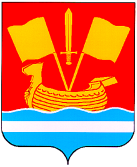 АДМИНИСТРАЦИЯ КИРОВСКОГО МУНИЦИПАЛЬНОГО РАЙОНА ЛЕНИНГРАДСКОЙ ОБЛАСТИП О С Т А Н О В Л Е Н И Еот  10 мая 2018 года № 1002О внесении изменений в муниципальную программу«Культура Кировского района Ленинградской области», утвержденную постановлением администрации Кировского муниципального района Ленинградской области от 16 декабря 2016 года № 3067В соответствии с разделом 4 Порядка разработки и реализации муниципальных программ Кировского муниципального района Ленинградской области, утвержденного постановлением администрации Кировского муниципального района Ленинградской области от 24 февраля 2014 года № 584 «Об утверждении Порядка разработки, реализации и оценки эффективности муниципальных программ Кировского муниципального района Ленинградской области»: Внести изменения в муниципальную программу «Культура Кировского района Ленинградской области», утвержденную постановлением администрации Кировского муниципального района Ленинградской области от  16 декабря 2016 года № 3067, изложив ее в следующей редакции (приложение 1).Постановление администрации Кировского муниципального района Ленинградской области от  22 ноября 2017 года № 2450  «О внесении изменений в муниципальную программу  «Культура Кировского района Ленинградской области» признать утратившим силу с момента вступления в силу настоящего постановления.Настоящее постановление вступает в силу после официального опубликования.Глава администрации                                                                  А.П. ВитькоПриложение 1к постановлению  администрации Кировского муниципального районаЛенинградской областиот 10 мая 2018 г.  № 1002МУНИЦИПАЛЬНАЯ  ПРОГРАММА «Культура  Кировского  района Ленинградской области»Паспорт муниципальной программы«Культура Кировского района Ленинградской области»* МКУК - муниципальное казенное учреждение культуры.** МБУДО - муниципальное бюджетное  учреждение дополнительного образования.1. Анализ ситуации, обоснование целей и задач ПрограммыМуниципальная программа "Культура Кировского района Ленинградской области " (далее - Программа) направлена на дальнейшую реализацию муниципальной культурной политики, на обеспечение условий всестороннего развития культурного потенциала как ресурса социально-экономического развития территории Кировского района Ленинградской области, определяет приоритетные направления сферы культуры на 2014-2020 годы,  позволяет наиболее эффективно использовать финансовые ресурсы и обеспечивать выполнение функций, возложенных на подведомственные учреждения сферы культуры.   Управлению культуры администрации  Кировского  муниципального района Ленинградской области  подведомственны 9 учреждений сферы культуры:  - 8  муниципальных бюджетных учреждений дополнительного образования;-  муниципальное казенное учреждение культуры «Центральная межпоселенческая библиотека»  (14 структурных подразделений).Дополнительные общеразвивающие  программы в области искусств и дополнительные предпрофессиональные общеобразовательные   программы в области искусств на территории Кировского муниципального района реализуют  муниципальные бюджетные  учреждения дополнительного образования:- «Кировская детская музыкальная школа»;-  «Отрадненская детская школа искусств»;-  «Синявинская детская школа искусств»; - «Назиевская детская школа искусств»;-  «Мгинская детская художественная школа»; - «Приладожская детская школа искусств»; - «Шлиссельбургская детская музыкальная школа»; - «Шлиссельбургская детская художественная школа».В целях обеспечения условий для развития способностей  детей и молодежи независимо от социального положения и финансовых возможности семьи, в 2017 году в учреждениях дополнительного образования создано 1 488 бюджетных мест. 10 учащихся из пяти учреждений дополнительного образования в 2017-2018 учебном  году стали  стипендиатами Комитета по культуре Ленинградской области, 1 учащийся – лауреат Премии Губернатора Ленинградской области для поддержки талантливых детей, 1 - Обладатель ГРАНТА Президента РФ, 3 учащихся – стипендиаты международного благотворительного фонда Владимира Спивакова.Библиотечное обслуживание населения осуществляется через структурные подразделения муниципального казенного учреждения культуры «Центральная межпоселенческая библиотека».Библиотеки МКУК «ЦМБ»  выполняют важнейшие социальные и коммуникативные функции, являются одним из базовых элементов культурной, воспитательной и информационной инфраструктуры района. Услуги библиотек бесплатны.  Помимо оказания основных услуг, библиотеки занимаются выставочной и краеведческой деятельностью, ведут информационную и просветительскую работу, осуществляют социокультурную поддержку особых групп населения: Совет ветеранов, Общество «Жители блокадного Ленинграда», Общество малолетних узников фашистских концлагерей, активно сотрудничают с учреждениями социального обслуживания населения, с образовательными учреждениями, учреждениями культуры. Большое количество  познавательно-развлекательных мероприятий проходит ежегодно в рамках организации отдыха детей в период школьных каникул. Растет роль библиотек как информационных центров. Развитие библиотечного дела реализуется на основе современных технологий: компьютеризировано 100 процентов библиотек, выход в сеть Интернет имеет 60 процентов  библиотек; созданы и успешно функционируют 3 центра общественного  доступа к социально значимой информации в г. Кировске, в п. Синявино, и в п. Назия.Анализ состояния библиотек показывает, что практически каждое направление работы библиотеки может быть эффективно реализовано только на основе информатизации.Главной задачей сферы культуры в современных условиях является обеспечение широкого доступа населения Кировского района к ценностям традиционной культуры, популяризация народного творчества у молодого поколения. Во многом она решается при помощи проведения  конкурсов и фестивалей традиционного народного самодеятельного творчества и исполнительского мастерства. В 2017 году был реализован 21 конкурсный проект: конкурсы, выставки и фестивали самодеятельного народного творчества и исполнительского искусства (для учреждений сферы культуры и детских школ искусств).В целях развития и поддержки коллективов самодеятельного народного творчества для  2-х детских коллективов, имеющих звание «образцовый», изготовлены сценические костюмы  (ОСК "Родничок" МБУК "Дворец культуры города Кировска" и ОСК вокальной студии «Зебра» " МКУК "КСК "Невский»).Одно из главных направлений деятельности Управления культуры – военно-патриотическое воспитание подрастающего поколения Кировского района Ленинградской области.Традиционными стали мероприятия военно-патриотической направленности: - митинги, праздничные мероприятия, посвященные Дням Воинской Славы, памятным событиям и датам истории России (прорыв блокады Ленинграда, полное освобождение Ленинграда от фашистской блокады, образование Невского плацдарма, День Победы);- торжественно-траурные церемониалы, ритуалы по увековечиванию памяти погибших защитников Отечества на мемориальных комплексах Невский «пятачок», Синявинские высоты  с участием зарубежных представителей из Азербайджана, Армении, Белоруссии, Кыргызстана, Татарстана, Германии. За 2017 год  в рамках действующей программы было реализовано:12  проектов военно-патриотической направленности (памятно-мемориальные мероприятия по увековечиванию памяти погибших защитников Отечества,  торжественные церемониалы, митинги, акции на Невском «пятачке», Синявинских высотах, Парке Мира д. Лезье): торжественный митинг, в рамках межрегиональной торжественной акции «На рубеже бессмертия», посвященной 74 –годовщине со дня прорыва блокады г. Ленинграда – 18.01.2017 г.;мероприятия, посвященные Дню воина-интернационалиста – февраль 2017г.;районное мероприятие, посвященное Дню Защитника Отечества 20.02.2017г.; торжественный церемониал в рамках традиционного автопробега "Никто не забыт - ничто не забыто", посвященный 72-годовщине Победы в Великой Отечественной войне;торжественно-траурный церемониал Памяти, посвященный 72-ой годовщине Победы в Великой Отечественной войне 1941-1945 годов 6 мая 2017 года;торжественный церемониал, посвященный 72-ой годовщине Победы в Великой Отечественной войне 1941-1945 годов на Синявинских высотах 9 мая 2017 г.;межпоселенческая традиционная встреча ветеранов Великой Отечественной войны «Дорога жизни»;торжественная церемония, посвященная открытию мемориальной доски Назиевской общеобразовательной школе;торжественно-траурный церемониал, посвященный 76-ой годовщине образования  плацдарма Невский «пятачок»; церемония открытия мемориальной  плиты, в память о погибших сотрудниках  МВД при исполнении служебных обязанностей 13 октября 2017 г.;торжественные проводы по отправке призывников в рамках весенней  призывной кампании;мероприятие, посвященное Дню народной скорби Германии;траурный митинг на месте гибели бойцов 1-го Особого лыжного полка моряков Краснознаменного Балтийского флота, Шлиссельбургское г.п.5 праздничных проектоврайонное торжественное мероприятие, посвященное международному женскому дню 8 марта;праздничное мероприятие, посвященное Дню работника культуры;праздничное мероприятие, посвященное Всероссийскому дню библиотек;День славянской письменности и культуры  в Кировском районе Ленинградской области 24 мая; Праздник «Наш дом – Россия, посвященный Дню России;Поддержаны и успешно реализованы  4 перспективных творческих проекта в сфере культуры, в рамках государственной программы Ленинградской области «Развитие культуры Ленинградской области» и муниципальной программы «Культура Кировского района» образовательный проект – пленер " Мы соседи", праздник творчества сельской  молодежи  «Родные просторы»,открытый фестиваль живой музыки «На Кировской волне», гастрольное выступление заслуженного коллектива РФ ансамбля танца «Фейерверк» на  фестивале «Жемчужины России» г. Воронеж.В настоящее время бюджетное финансирование сферы культуры и искусства значительно отстает от стремительно возрастающих под влиянием инфляции потребностей учреждений культуры и искусства в финансовых средствах. На сегодняшний день одним из главных является вопрос комплектования библиотечных фондов; темпы информатизации пока не позволяют  обеспечить равный доступ к информационно-коммуникационным технологиям. В системе дополнительного образования важной проблемой является недостаточное оснащение школ искусств нотной и методической литературой, музыкальными инструментами. Необходима поддержка  молодых дарований, лучших представителей творческой интеллигенции. Этими проблемами продиктована необходимость разработки и принятия настоящей Программы.2. Цели и задачи Программы  Цель Программы: Обеспечение  свободы  творчества  и  прав  граждан  на участие в культурной жизни путем создания условий для творческой самореализации населения и сохранения      единого      культурно-информационного пространства Кировского муниципального района Ленинградской области.Основные задачи Программы: а) Достижение максимальной   доступности   библиотечных    фондов    и библиотечных  услуг  для  населения Кировского муниципального района Ленинградской области;     б) Реализация  дополнительных общеразвивающих образовательных программ и дополнительных предпрофессиональных образовательных программ на территории Кировского муниципального района Ленинградской области;в) Создание условий   для   развития   культурной   самобытности,   творческой самореализации населения Кировского района Ленинградской области;г) Создание условий для сохранения жизни и здоровья населения;   д) Обеспечение деятельности  Управления  культуры  администрации Кировского муниципального района Ленинградской области. В Плане мероприятий Программы предусматривается:проведение мероприятий, направленных на повышение интереса к истории Кировского района Ленинградской области;организация и проведение мероприятий военно-патриотической направленности;организация и проведение межпоселенческих культурно-массовых мероприятий;организация и проведение районных праздников, фестивалей, конкурсов, выставок;содействие продвижению изделий народных художественных ремесел и декоративно-прикладного творчества (проведение конкурсов, выставок, участие в международных, всероссийских, региональных и областных выставках);сохранение количества мероприятий для творчески одаренных детей;повышение духовно-нравственного, патриотического и творческого потенциала  молодого поколения;укрепление связей и расширение взаимодействия между библиотеками, учреждениями культуры и  учреждениями дополнительного образования в области искусств;проведение мероприятий, направленных на  расширение информатизации и модернизации библиотек;проведение мероприятий, направленных на обеспечение противопожарной и экологической безопасности  учреждений сферы культуры.3. Прогноз развития сферы культуры Кировского муниципального района  Ленинградской области до 2020 годаРеализация мероприятий Программы позволит создать условия для устойчивого функционирования и эффективного развития культуры, а также обеспечит сохранение социальной стабильности посредством повышения уровня удовлетворенности культурных потребностей жителей  района.Реализация Программы позволит обеспечить:По подпрограмме «Развитие библиотечного обслуживания»: - развитие библиотечного дела и популяризацию чтения- создание центров общественного доступа к социально значимой информации на базе 6 общедоступных библиотек (. – Синявинская библиотека, . – Назиевская библиотека, 2018 г. –  Мгинская объединенная  библиотека, 2018 г. – Павловская библиотека, 2019 г. – Шумская библиотека, 2020 г. – Березовская библиотека) для взаимодействия специалистов  МКУК «ЦМБ» с профессиональным сообществом, повышения квалификации, дистанционного обучения, профессиональной подготовки;- поддержку  и развитие web-сайта МКУК «ЦМБ»; - содействие населению в освоении IT-технологий, позволяющее улучшить качество жизни пользователей (прежде всего это граждане, нуждающиеся в социокультурной поддержке, люди  пожилого возраста, инвалиды);- модернизацию библиотек, их развитие  на основе современных технологий; обеспечение выхода в сеть Интернет для 10 библиотек;- достижение соотношения средней заработной платы работников библиотек до среднего в Ленинградской области.По подпрограмме «Развитие дополнительного  образования в области искусств»- реализацию  дополнительных общеразвивающих образовательных программ и дополнительных предпрофессиональных образовательных программ (в области искусств) на территории Кировского муниципального района Ленинградской области;- сохранение 100% контингента обучающихся учреждений дополнительного образования.По подпрограмме «Сохранение и развитие культурного наследия  и культурного потенциала населения Кировского района»:- ежегодное проведение  5 районных конкурсов  самодеятельного художественного творчества:а) «Возьмемся за руки, друзья!» -  районный конкурс авторской песни;б) «Невские голоса» - районный конкурс хоровых коллективов;в) «Огни рампы» - районный конкурс театральных коллективов;г) «Танцует молодость» - районный конкурс хореографических коллективов; д) «Звонкие голоса» - районный конкурс исполнителей эстрадной песни.- ежегодное проведение 4 районных конкурсов изобразительного искусства  и   декоративно-прикладного творчества:а) «Придумывай, пробуй, твори» - районный конкурс-выставка декоративно-прикладного творчества детей;  б) «Будущее моей страны» -  районный конкурс-выставка декоративно-прикладного творчества и изобразительного искусства;в) «Золотые руки» - районный конкурс мастеров изобразительного и декоративно-прикладного искусства;г) «Мы – соседи» - районный конкурс – выставка художественных работ учащихся, выполненных по мотивам пленэрных зарисовок. -   ежегодное проведение  районных конкурсов исполнительского мастерства обучающихся в учреждениях дополнительного образования в области искусств;- участие в конкурсах, выставках и фестивалях, в целях выявления талантливых детей и молодежи – не менее 10% от контингента обучающихся;- ежегодное проведение не менее 6 мероприятий военно-патриотической направленности, посвященных знаменательным датам Великой Отечественной войны,  в т.ч.:а) межрегиональная торжественная акция, посвященная прорыву блокады Ленинград «На рубеже бессмертия»;б) торжественный митинг в рамках открытия весенней «Вахты памяти»в) торжественный церемониал на мемориальном комплексе «Невский «пятачок», посвященный  образованию  Невского плацдарма;г) районный фестиваль военно-патриотического кино "Великая война - Великая Победа";д)  торжественный церемониал на Синявинских высотах, посвященный Дню Победы;е) межпоселенческая традиционная встреча ветеранов ВОВ «Дорога жизни»;- проведение мероприятий по увековечиванию памяти погибших воинов в годы Великой Отечественной войны;   - проведение культурно-массовых мероприятий, посвященных праздничным датам в Российской Федерации.По подпрограмме «Противопожарная безопасность учреждений  сферы культуры»: - ежегодное 100% обслуживание АПС и ЦАСПИ;- укрепление противопожарной защиты  муниципальных библиотек и учреждений дополнительного образования путем приобретения огнеупорной мебели, стеллажей, средств противопожарной защиты, выполнения работ по противопожарной защите;- организация мероприятий по обучению  руководителей и ответственного персонала учреждений сферы культуры пожарно-техническому минимуму и требованиям  по охране труда, по охране окружающей среды и экологической безопасности.По подпрограмме «Обеспечение деятельности Управления культуры администрации Кировского муниципального района Ленинградской области»: - реализация вопросов местного значения муниципального района, в сфере культуры, в рамках с.15 131-ФЗ «Об общих принципах местного самоуправления в Российской Федерации».4. Основные индикаторы реализации ПрограммыПроведение районных конкурсов  обучающихся ДШИ и ДМШ (ежегодно не менее 7); Проведение районных конкурсов изобразительного искусства  и   декоративно-прикладного творчества (ежегодно не менее 4); Проведение районных конкурсов, фестивалей самодеятельного  художественного творчества (ежегодно не менее 5);Участие   обучающихся   муниципальных бюджетных учреждений дополнительного образования  в международных,  российских, областных и районных  фестивалях,  конкурсах  (ежегодно не менее 10% от контингента обучающихся);                                    Проведение военно-патриотических и межпоселенческих мероприятий: церемониалы, митинги,  праздники и др. (ежегодно не менее 9);Создание  6 центров  общественного  доступа  на  базе  МКУК «ЦМБ» (с 2015 года один центр ежегодно); Приобретение компьютерного оборудования  (ежегодно не менее 3 комплектов);Обслуживание URL-фильтра (контент-фильтрация)  компьютеров библиотек (ежегодно); Приобретение огнеупорной мебели, стеллажей, средств противопожарной защиты и проведение работ в целях укрепления противопожарной защиты муниципальных библиотек и учреждений дополнительного образования (ежегодно не менее 50 ед.);Участие   не менее 10 учреждений  в  конкурсе  профессионального мастерства (два учреждения ежегодно).5. Основные меры правового регулированияСфера реализации муниципальной программы регламентирована федеральным, областным законодательством, нормативно-правовыми актами органов местного самоуправления Кировского муниципального района Ленинградской области.6. Обоснование объема финансовых ресурсов, необходимых для реализации муниципальной программыМероприятия муниципальной программы направлены на обеспечение  свободы  творчества  и  прав  граждан  на участие в культурной жизни путем  создания   условий   для   творческой самореализации населения и сохранения      единого      культурно-информационного пространства Кировского района Ленинградской области.Финансовые ресурсы, необходимые для реализации программы в 2014-2020 годах соответствуют предельным объемам бюджетных ассигнований на 2014-2020 годы.7. Оценка эффективности программыОценка эффективности реализации Программы производится Управлением экономического развития администрации. Эффективность реализации Программы в целом оценивается по результатам достижения установленных значений каждого из основных показателей (индикаторов) по годам по отношению к предыдущему году и нарастающим итогом к базовому году.Оценка эффективности реализации Программы проводится на основе анализа:а) степени достижения целей и решения задач муниципальной программы путем сопоставления фактически достигнутых значений основных показателей (индикаторов) программы и их плановых значений. Данное значение (Сд) определяется по формуле:Сд = Зф / Зп x 100%, где:Зф - фактическое значение индикатора (показателя) муниципальной программы;Зп - плановое значение индикатора (показателя) муниципальной программы.б) степени соответствия запланированному уровню затрат и эффективности использования средств муниципального бюджета  и иных источников ресурсного обеспечения программы путем сопоставления плановых и фактических объемов финансирования подпрограмм и основных мероприятий программы по каждому источнику ресурсного обеспечения. Данное значение (Уф) рассчитывается по формуле:Уф = Фф / Фп x 100%, где:Фф - фактический объем финансовых ресурсов, направленный на реализацию муниципальной программы;Фп - плановый объем финансовых ресурсов на соответствующий отчетный период.в) степени реализации мероприятий муниципальной программы на основе сопоставления ожидаемых и фактически полученных результатов по годам на основе ежегодных планов реализации программы.Интервалы значений показателей, характеризующих уровень эффективности:-  высокий уровень эффективности:значения 95 проц. и более показателей муниципальной программы и ее подпрограмм входят в установленный интервал значений для отнесения муниципальной программы к высокому уровню эффективности,не менее 95 проц. мероприятий, запланированных на отчетный год, выполнены в полном объеме;-  удовлетворительный уровень эффективности:значения 80 проц. и более показателей муниципальной программы и ее подпрограмм входят в установленный интервал значений для отнесения муниципальной программы к высокому уровню эффективности,не менее 80 проц. мероприятий, запланированных на отчетный год, выполнены в полном объеме;-  неудовлетворительный уровень эффективности:реализация муниципальной программы не отвечает критериям, указанным в пунктах «а» и «б».Паспорт подпрограммы № 1«Развитие библиотечного обслуживания»Планируемые результаты реализации  подпрограммы № 1«Развитие библиотечного обслуживания» *При условии финансирования из областного (федерального бюджета).Перечень мероприятий подпрограммы № 1«Развитие библиотечного обслуживания»Паспорт подпрограммы № 2 «Развитие дополнительного образования в области искусств»Планируемые результаты реализации  подпрограммы № 2«Развитие дополнительного образования в области искусств»Перечень мероприятий подпрограммы № 2«Развитие дополнительного образования в области искусств»Паспорт подпрограммы  № 3«Сохранение и развитие культурного наследия и культурного потенциала населения Кировского района» Планируемые результаты реализации  подпрограммы № 3«Сохранение и развитие культурного наследия и культурного  потенциала населения Кировского района»Перечень мероприятий подпрограммы № 3«Сохранение и развитие культурного наследия и культурного  потенциала населения Кировского района»Паспорт подпрограммы № 4«Противопожарная безопасность учреждений культуры»Планируемые результаты реализации  подпрограммы № 4«Противопожарная безопасность учреждений культуры»Перечень мероприятий подпрограммы № 4«Противопожарная безопасность учреждений культуры»Паспорт подпрограммы № 5«Обеспечение деятельности  Управления  культуры  администрации Кировского муниципального района Ленинградской области» Планируемые результаты реализации  подпрограммы № 5«Обеспечение деятельности  Управления  культурыадминистрации Кировского муниципального района Ленинградской области»Перечень мероприятий подпрограммы № 5«Обеспечение деятельности  Управления  культуры администрации Кировского муниципального района Ленинградской области»Наименова-ние муници-пальной
программы                  «Культура Кировского района Ленинградской области»«Культура Кировского района Ленинградской области»«Культура Кировского района Ленинградской области»«Культура Кировского района Ленинградской области»«Культура Кировского района Ленинградской области»«Культура Кировского района Ленинградской области»«Культура Кировского района Ленинградской области»«Культура Кировского района Ленинградской области»Цель муни-ципальной
программы                  Обеспечение  свободы  творчества  и  прав  граждан  на участие в культурной жизни путем  создания   условий   для   творческой самореализации населения и сохранения      единого культурно-информационного пространства Кировского муниципального района Ленинградской области.Обеспечение  свободы  творчества  и  прав  граждан  на участие в культурной жизни путем  создания   условий   для   творческой самореализации населения и сохранения      единого культурно-информационного пространства Кировского муниципального района Ленинградской области.Обеспечение  свободы  творчества  и  прав  граждан  на участие в культурной жизни путем  создания   условий   для   творческой самореализации населения и сохранения      единого культурно-информационного пространства Кировского муниципального района Ленинградской области.Обеспечение  свободы  творчества  и  прав  граждан  на участие в культурной жизни путем  создания   условий   для   творческой самореализации населения и сохранения      единого культурно-информационного пространства Кировского муниципального района Ленинградской области.Обеспечение  свободы  творчества  и  прав  граждан  на участие в культурной жизни путем  создания   условий   для   творческой самореализации населения и сохранения      единого культурно-информационного пространства Кировского муниципального района Ленинградской области.Обеспечение  свободы  творчества  и  прав  граждан  на участие в культурной жизни путем  создания   условий   для   творческой самореализации населения и сохранения      единого культурно-информационного пространства Кировского муниципального района Ленинградской области.Обеспечение  свободы  творчества  и  прав  граждан  на участие в культурной жизни путем  создания   условий   для   творческой самореализации населения и сохранения      единого культурно-информационного пространства Кировского муниципального района Ленинградской области.Обеспечение  свободы  творчества  и  прав  граждан  на участие в культурной жизни путем  создания   условий   для   творческой самореализации населения и сохранения      единого культурно-информационного пространства Кировского муниципального района Ленинградской области.Задачи муници-пальной
программы                  1. Достижение максимальной  доступности   библиотечных    фондов    и библиотечных  услуг  для  населения Кировского муниципального района Ленинградской области.                                     2. Реализация  дополнительных общеразвивающих образовательных программ и дополнительных предпрофессиональных образовательных программ на территории Кировского муниципального района Ленинградской области.3. Создание условий   для   развития   культурной   самобытности,   творческой самореализации населения Кировского муниципального района Ленинградской области.4. Создание условий для сохранения жизни и здоровья населения.    5. Обеспечение деятельности  Управления  культуры  администрации Кировского муниципального района Ленинградской области.       1. Достижение максимальной  доступности   библиотечных    фондов    и библиотечных  услуг  для  населения Кировского муниципального района Ленинградской области.                                     2. Реализация  дополнительных общеразвивающих образовательных программ и дополнительных предпрофессиональных образовательных программ на территории Кировского муниципального района Ленинградской области.3. Создание условий   для   развития   культурной   самобытности,   творческой самореализации населения Кировского муниципального района Ленинградской области.4. Создание условий для сохранения жизни и здоровья населения.    5. Обеспечение деятельности  Управления  культуры  администрации Кировского муниципального района Ленинградской области.       1. Достижение максимальной  доступности   библиотечных    фондов    и библиотечных  услуг  для  населения Кировского муниципального района Ленинградской области.                                     2. Реализация  дополнительных общеразвивающих образовательных программ и дополнительных предпрофессиональных образовательных программ на территории Кировского муниципального района Ленинградской области.3. Создание условий   для   развития   культурной   самобытности,   творческой самореализации населения Кировского муниципального района Ленинградской области.4. Создание условий для сохранения жизни и здоровья населения.    5. Обеспечение деятельности  Управления  культуры  администрации Кировского муниципального района Ленинградской области.       1. Достижение максимальной  доступности   библиотечных    фондов    и библиотечных  услуг  для  населения Кировского муниципального района Ленинградской области.                                     2. Реализация  дополнительных общеразвивающих образовательных программ и дополнительных предпрофессиональных образовательных программ на территории Кировского муниципального района Ленинградской области.3. Создание условий   для   развития   культурной   самобытности,   творческой самореализации населения Кировского муниципального района Ленинградской области.4. Создание условий для сохранения жизни и здоровья населения.    5. Обеспечение деятельности  Управления  культуры  администрации Кировского муниципального района Ленинградской области.       1. Достижение максимальной  доступности   библиотечных    фондов    и библиотечных  услуг  для  населения Кировского муниципального района Ленинградской области.                                     2. Реализация  дополнительных общеразвивающих образовательных программ и дополнительных предпрофессиональных образовательных программ на территории Кировского муниципального района Ленинградской области.3. Создание условий   для   развития   культурной   самобытности,   творческой самореализации населения Кировского муниципального района Ленинградской области.4. Создание условий для сохранения жизни и здоровья населения.    5. Обеспечение деятельности  Управления  культуры  администрации Кировского муниципального района Ленинградской области.       1. Достижение максимальной  доступности   библиотечных    фондов    и библиотечных  услуг  для  населения Кировского муниципального района Ленинградской области.                                     2. Реализация  дополнительных общеразвивающих образовательных программ и дополнительных предпрофессиональных образовательных программ на территории Кировского муниципального района Ленинградской области.3. Создание условий   для   развития   культурной   самобытности,   творческой самореализации населения Кировского муниципального района Ленинградской области.4. Создание условий для сохранения жизни и здоровья населения.    5. Обеспечение деятельности  Управления  культуры  администрации Кировского муниципального района Ленинградской области.       1. Достижение максимальной  доступности   библиотечных    фондов    и библиотечных  услуг  для  населения Кировского муниципального района Ленинградской области.                                     2. Реализация  дополнительных общеразвивающих образовательных программ и дополнительных предпрофессиональных образовательных программ на территории Кировского муниципального района Ленинградской области.3. Создание условий   для   развития   культурной   самобытности,   творческой самореализации населения Кировского муниципального района Ленинградской области.4. Создание условий для сохранения жизни и здоровья населения.    5. Обеспечение деятельности  Управления  культуры  администрации Кировского муниципального района Ленинградской области.       1. Достижение максимальной  доступности   библиотечных    фондов    и библиотечных  услуг  для  населения Кировского муниципального района Ленинградской области.                                     2. Реализация  дополнительных общеразвивающих образовательных программ и дополнительных предпрофессиональных образовательных программ на территории Кировского муниципального района Ленинградской области.3. Создание условий   для   развития   культурной   самобытности,   творческой самореализации населения Кировского муниципального района Ленинградской области.4. Создание условий для сохранения жизни и здоровья населения.    5. Обеспечение деятельности  Управления  культуры  администрации Кировского муниципального района Ленинградской области.       Исполнитель муниципаль-ной
программы                  Управление культуры администрации Кировского муниципального района  Ленинградской  областиМуниципальное казенное учреждение Управление учета и контроля;Подведомственные  учреждения   сферы культуры:МКУК * "Центральная межпоселенческая  библиотека";МБУДО**  "Кировская детская  музыкальная школа"; МБУДО  "Мгинская детская художественная школа»; МБУДО "Отрадненская детская школа искусств; МБУДО  "Синявинская детская школа искусств"; МБУДО "Назиевская детская школа искусств";МБУДО  "Приладожская детская школа искусств"; МБУДО "Шлиссельбургская детская  музыкальная школа"; МБУДО "Шлиссельбургская детская  художественная школа".Управление культуры администрации Кировского муниципального района  Ленинградской  областиМуниципальное казенное учреждение Управление учета и контроля;Подведомственные  учреждения   сферы культуры:МКУК * "Центральная межпоселенческая  библиотека";МБУДО**  "Кировская детская  музыкальная школа"; МБУДО  "Мгинская детская художественная школа»; МБУДО "Отрадненская детская школа искусств; МБУДО  "Синявинская детская школа искусств"; МБУДО "Назиевская детская школа искусств";МБУДО  "Приладожская детская школа искусств"; МБУДО "Шлиссельбургская детская  музыкальная школа"; МБУДО "Шлиссельбургская детская  художественная школа".Управление культуры администрации Кировского муниципального района  Ленинградской  областиМуниципальное казенное учреждение Управление учета и контроля;Подведомственные  учреждения   сферы культуры:МКУК * "Центральная межпоселенческая  библиотека";МБУДО**  "Кировская детская  музыкальная школа"; МБУДО  "Мгинская детская художественная школа»; МБУДО "Отрадненская детская школа искусств; МБУДО  "Синявинская детская школа искусств"; МБУДО "Назиевская детская школа искусств";МБУДО  "Приладожская детская школа искусств"; МБУДО "Шлиссельбургская детская  музыкальная школа"; МБУДО "Шлиссельбургская детская  художественная школа".Управление культуры администрации Кировского муниципального района  Ленинградской  областиМуниципальное казенное учреждение Управление учета и контроля;Подведомственные  учреждения   сферы культуры:МКУК * "Центральная межпоселенческая  библиотека";МБУДО**  "Кировская детская  музыкальная школа"; МБУДО  "Мгинская детская художественная школа»; МБУДО "Отрадненская детская школа искусств; МБУДО  "Синявинская детская школа искусств"; МБУДО "Назиевская детская школа искусств";МБУДО  "Приладожская детская школа искусств"; МБУДО "Шлиссельбургская детская  музыкальная школа"; МБУДО "Шлиссельбургская детская  художественная школа".Управление культуры администрации Кировского муниципального района  Ленинградской  областиМуниципальное казенное учреждение Управление учета и контроля;Подведомственные  учреждения   сферы культуры:МКУК * "Центральная межпоселенческая  библиотека";МБУДО**  "Кировская детская  музыкальная школа"; МБУДО  "Мгинская детская художественная школа»; МБУДО "Отрадненская детская школа искусств; МБУДО  "Синявинская детская школа искусств"; МБУДО "Назиевская детская школа искусств";МБУДО  "Приладожская детская школа искусств"; МБУДО "Шлиссельбургская детская  музыкальная школа"; МБУДО "Шлиссельбургская детская  художественная школа".Управление культуры администрации Кировского муниципального района  Ленинградской  областиМуниципальное казенное учреждение Управление учета и контроля;Подведомственные  учреждения   сферы культуры:МКУК * "Центральная межпоселенческая  библиотека";МБУДО**  "Кировская детская  музыкальная школа"; МБУДО  "Мгинская детская художественная школа»; МБУДО "Отрадненская детская школа искусств; МБУДО  "Синявинская детская школа искусств"; МБУДО "Назиевская детская школа искусств";МБУДО  "Приладожская детская школа искусств"; МБУДО "Шлиссельбургская детская  музыкальная школа"; МБУДО "Шлиссельбургская детская  художественная школа".Управление культуры администрации Кировского муниципального района  Ленинградской  областиМуниципальное казенное учреждение Управление учета и контроля;Подведомственные  учреждения   сферы культуры:МКУК * "Центральная межпоселенческая  библиотека";МБУДО**  "Кировская детская  музыкальная школа"; МБУДО  "Мгинская детская художественная школа»; МБУДО "Отрадненская детская школа искусств; МБУДО  "Синявинская детская школа искусств"; МБУДО "Назиевская детская школа искусств";МБУДО  "Приладожская детская школа искусств"; МБУДО "Шлиссельбургская детская  музыкальная школа"; МБУДО "Шлиссельбургская детская  художественная школа".Управление культуры администрации Кировского муниципального района  Ленинградской  областиМуниципальное казенное учреждение Управление учета и контроля;Подведомственные  учреждения   сферы культуры:МКУК * "Центральная межпоселенческая  библиотека";МБУДО**  "Кировская детская  музыкальная школа"; МБУДО  "Мгинская детская художественная школа»; МБУДО "Отрадненская детская школа искусств; МБУДО  "Синявинская детская школа искусств"; МБУДО "Назиевская детская школа искусств";МБУДО  "Приладожская детская школа искусств"; МБУДО "Шлиссельбургская детская  музыкальная школа"; МБУДО "Шлиссельбургская детская  художественная школа".Сроки реализации           
муниципаль-ной программы    2014 – 2020 г.г.2014 – 2020 г.г.2014 – 2020 г.г.2014 – 2020 г.г.2014 – 2020 г.г.2014 – 2020 г.г.2014 – 2020 г.г.2014 – 2020 г.г.Перечень подпрограмм       1. «Развитие библиотечного обслуживания»;2. «Развитие дополнительного образования в области искусств»;3. «Сохранение и развитие культурного наследия  и культурного потенциала населения Кировского района»; 4.  «Противопожарная безопасность учреждений культуры»;5. «Обеспечение деятельности Управления культуры администрации Кировского муниципального района Ленинградской области».1. «Развитие библиотечного обслуживания»;2. «Развитие дополнительного образования в области искусств»;3. «Сохранение и развитие культурного наследия  и культурного потенциала населения Кировского района»; 4.  «Противопожарная безопасность учреждений культуры»;5. «Обеспечение деятельности Управления культуры администрации Кировского муниципального района Ленинградской области».1. «Развитие библиотечного обслуживания»;2. «Развитие дополнительного образования в области искусств»;3. «Сохранение и развитие культурного наследия  и культурного потенциала населения Кировского района»; 4.  «Противопожарная безопасность учреждений культуры»;5. «Обеспечение деятельности Управления культуры администрации Кировского муниципального района Ленинградской области».1. «Развитие библиотечного обслуживания»;2. «Развитие дополнительного образования в области искусств»;3. «Сохранение и развитие культурного наследия  и культурного потенциала населения Кировского района»; 4.  «Противопожарная безопасность учреждений культуры»;5. «Обеспечение деятельности Управления культуры администрации Кировского муниципального района Ленинградской области».1. «Развитие библиотечного обслуживания»;2. «Развитие дополнительного образования в области искусств»;3. «Сохранение и развитие культурного наследия  и культурного потенциала населения Кировского района»; 4.  «Противопожарная безопасность учреждений культуры»;5. «Обеспечение деятельности Управления культуры администрации Кировского муниципального района Ленинградской области».1. «Развитие библиотечного обслуживания»;2. «Развитие дополнительного образования в области искусств»;3. «Сохранение и развитие культурного наследия  и культурного потенциала населения Кировского района»; 4.  «Противопожарная безопасность учреждений культуры»;5. «Обеспечение деятельности Управления культуры администрации Кировского муниципального района Ленинградской области».1. «Развитие библиотечного обслуживания»;2. «Развитие дополнительного образования в области искусств»;3. «Сохранение и развитие культурного наследия  и культурного потенциала населения Кировского района»; 4.  «Противопожарная безопасность учреждений культуры»;5. «Обеспечение деятельности Управления культуры администрации Кировского муниципального района Ленинградской области».1. «Развитие библиотечного обслуживания»;2. «Развитие дополнительного образования в области искусств»;3. «Сохранение и развитие культурного наследия  и культурного потенциала населения Кировского района»; 4.  «Противопожарная безопасность учреждений культуры»;5. «Обеспечение деятельности Управления культуры администрации Кировского муниципального района Ленинградской области».Источники финансирования муниципальной программы  в том числе по годам:      Расходы (тыс. рублей)Расходы (тыс. рублей)Расходы (тыс. рублей)Расходы (тыс. рублей)Расходы (тыс. рублей)Расходы (тыс. рублей)Расходы (тыс. рублей)Расходы (тыс. рублей)Источники финансирования муниципальной программы  в том числе по годам:      Всего2014год2015год2016год2017год2018год2019год2020годСредства бюджета района878422,896669,9103983,3115187,1125273,5138343,8146968,1151997,1Средства областного бюджета22743,11939,02045,12263,94447,48882,21406,81758,7Средства федерального  бюджета                    97,8032,136,029,7000ИТОГО901263,798608,9106060,5117487,0129750,6147226,0148374,9153755,8Планируемые результаты реализации муниципаль-ной
программы                  Выполнение Программы обеспечит реализацию конституционного права на доступ населения к культурным ценностям, а также условия для проявления социально-культурной активности населения, способствующие объединению людей на духовной основе, поддержанию социальных норм поведения.Выполнение Программы обеспечит реализацию конституционного права на доступ населения к культурным ценностям, а также условия для проявления социально-культурной активности населения, способствующие объединению людей на духовной основе, поддержанию социальных норм поведения.Выполнение Программы обеспечит реализацию конституционного права на доступ населения к культурным ценностям, а также условия для проявления социально-культурной активности населения, способствующие объединению людей на духовной основе, поддержанию социальных норм поведения.Выполнение Программы обеспечит реализацию конституционного права на доступ населения к культурным ценностям, а также условия для проявления социально-культурной активности населения, способствующие объединению людей на духовной основе, поддержанию социальных норм поведения.Выполнение Программы обеспечит реализацию конституционного права на доступ населения к культурным ценностям, а также условия для проявления социально-культурной активности населения, способствующие объединению людей на духовной основе, поддержанию социальных норм поведения.Выполнение Программы обеспечит реализацию конституционного права на доступ населения к культурным ценностям, а также условия для проявления социально-культурной активности населения, способствующие объединению людей на духовной основе, поддержанию социальных норм поведения.Выполнение Программы обеспечит реализацию конституционного права на доступ населения к культурным ценностям, а также условия для проявления социально-культурной активности населения, способствующие объединению людей на духовной основе, поддержанию социальных норм поведения.Выполнение Программы обеспечит реализацию конституционного права на доступ населения к культурным ценностям, а также условия для проявления социально-культурной активности населения, способствующие объединению людей на духовной основе, поддержанию социальных норм поведения.Наименование подпрограммы         Наименование подпрограммы         «Развитие библиотечного обслуживания»«Развитие библиотечного обслуживания»«Развитие библиотечного обслуживания»«Развитие библиотечного обслуживания»«Развитие библиотечного обслуживания»«Развитие библиотечного обслуживания»«Развитие библиотечного обслуживания»«Развитие библиотечного обслуживания»«Развитие библиотечного обслуживания»«Развитие библиотечного обслуживания»Цель подпрограммы                 Цель подпрограммы                 Увеличение   доступности   библиотечных    фондов    и библиотечных  услуг  для  населения Кировского муниципального района Ленинградской областиУвеличение   доступности   библиотечных    фондов    и библиотечных  услуг  для  населения Кировского муниципального района Ленинградской областиУвеличение   доступности   библиотечных    фондов    и библиотечных  услуг  для  населения Кировского муниципального района Ленинградской областиУвеличение   доступности   библиотечных    фондов    и библиотечных  услуг  для  населения Кировского муниципального района Ленинградской областиУвеличение   доступности   библиотечных    фондов    и библиотечных  услуг  для  населения Кировского муниципального района Ленинградской областиУвеличение   доступности   библиотечных    фондов    и библиотечных  услуг  для  населения Кировского муниципального района Ленинградской областиУвеличение   доступности   библиотечных    фондов    и библиотечных  услуг  для  населения Кировского муниципального района Ленинградской областиУвеличение   доступности   библиотечных    фондов    и библиотечных  услуг  для  населения Кировского муниципального района Ленинградской областиУвеличение   доступности   библиотечных    фондов    и библиотечных  услуг  для  населения Кировского муниципального района Ленинградской областиУвеличение   доступности   библиотечных    фондов    и библиотечных  услуг  для  населения Кировского муниципального района Ленинградской областиСоисполнитель подпрограммы             Соисполнитель подпрограммы             Муниципальное казенное учреждение культуры «Центральная межпоселенческая библиотека»Муниципальное казенное учреждение культуры «Центральная межпоселенческая библиотека»Муниципальное казенное учреждение культуры «Центральная межпоселенческая библиотека»Муниципальное казенное учреждение культуры «Центральная межпоселенческая библиотека»Муниципальное казенное учреждение культуры «Центральная межпоселенческая библиотека»Муниципальное казенное учреждение культуры «Центральная межпоселенческая библиотека»Муниципальное казенное учреждение культуры «Центральная межпоселенческая библиотека»Муниципальное казенное учреждение культуры «Центральная межпоселенческая библиотека»Муниципальное казенное учреждение культуры «Центральная межпоселенческая библиотека»Муниципальное казенное учреждение культуры «Центральная межпоселенческая библиотека»Разработчик подпрограммы          Разработчик подпрограммы          Управление  культуры администрации Кировского муниципального района  Ленинградской области                Управление  культуры администрации Кировского муниципального района  Ленинградской области                Управление  культуры администрации Кировского муниципального района  Ленинградской области                Управление  культуры администрации Кировского муниципального района  Ленинградской области                Управление  культуры администрации Кировского муниципального района  Ленинградской области                Управление  культуры администрации Кировского муниципального района  Ленинградской области                Управление  культуры администрации Кировского муниципального района  Ленинградской области                Управление  культуры администрации Кировского муниципального района  Ленинградской области                Управление  культуры администрации Кировского муниципального района  Ленинградской области                Управление  культуры администрации Кировского муниципального района  Ленинградской области                Задачи подпрограммы               Задачи подпрограммы               1. Комплектование и хранение   библиотечных    фондов.2. Организация мероприятий просветительского характера для жителей Кировского муниципального района  Ленинградской области.3. Информатизация и модернизация библиотечной системы.1. Комплектование и хранение   библиотечных    фондов.2. Организация мероприятий просветительского характера для жителей Кировского муниципального района  Ленинградской области.3. Информатизация и модернизация библиотечной системы.1. Комплектование и хранение   библиотечных    фондов.2. Организация мероприятий просветительского характера для жителей Кировского муниципального района  Ленинградской области.3. Информатизация и модернизация библиотечной системы.1. Комплектование и хранение   библиотечных    фондов.2. Организация мероприятий просветительского характера для жителей Кировского муниципального района  Ленинградской области.3. Информатизация и модернизация библиотечной системы.1. Комплектование и хранение   библиотечных    фондов.2. Организация мероприятий просветительского характера для жителей Кировского муниципального района  Ленинградской области.3. Информатизация и модернизация библиотечной системы.1. Комплектование и хранение   библиотечных    фондов.2. Организация мероприятий просветительского характера для жителей Кировского муниципального района  Ленинградской области.3. Информатизация и модернизация библиотечной системы.1. Комплектование и хранение   библиотечных    фондов.2. Организация мероприятий просветительского характера для жителей Кировского муниципального района  Ленинградской области.3. Информатизация и модернизация библиотечной системы.1. Комплектование и хранение   библиотечных    фондов.2. Организация мероприятий просветительского характера для жителей Кировского муниципального района  Ленинградской области.3. Информатизация и модернизация библиотечной системы.1. Комплектование и хранение   библиотечных    фондов.2. Организация мероприятий просветительского характера для жителей Кировского муниципального района  Ленинградской области.3. Информатизация и модернизация библиотечной системы.1. Комплектование и хранение   библиотечных    фондов.2. Организация мероприятий просветительского характера для жителей Кировского муниципального района  Ленинградской области.3. Информатизация и модернизация библиотечной системы.Основные мероприятияОсновные мероприятияРазвитие и модернизация библиотекРазвитие и модернизация библиотекРазвитие и модернизация библиотекРазвитие и модернизация библиотекРазвитие и модернизация библиотекРазвитие и модернизация библиотекРазвитие и модернизация библиотекРазвитие и модернизация библиотекРазвитие и модернизация библиотекРазвитие и модернизация библиотекСроки реализации подпрограммы     Сроки реализации подпрограммы     2014 – .г.2014 – .г.2014 – .г.2014 – .г.2014 – .г.2014 – .г.2014 – .г.2014 – .г.2014 – .г.2014 – .г.Источники            
финансирования       
подпрограммы по годам реализации и главным 
распорядителям       
бюджетных средств,   
в том числе по годам:Наименование
подпрограммыГлавный      
распоряди-тель
бюджетных    
средств      Источник      
финансированияРасходы (тыс. рублей)Расходы (тыс. рублей)Расходы (тыс. рублей)Расходы (тыс. рублей)Расходы (тыс. рублей)Расходы (тыс. рублей)Расходы (тыс. рублей)Расходы (тыс. рублей)Источники            
финансирования       
подпрограммы по годам реализации и главным 
распорядителям       
бюджетных средств,   
в том числе по годам:Наименование
подпрограммыГлавный      
распоряди-тель
бюджетных    
средств      Источник      
финансирования.......ИтогоИсточники            
финансирования       
подпрограммы по годам реализации и главным 
распорядителям       
бюджетных средств,   
в том числе по годам:Развитие библиотеч-ного обслуживанияУправление культуры администра-ции Кировс-кого муници-пального района Ленинградс-кой области,МКУ «УХОиТ»Всего17289,019581,621 245,324015,730011,727619,328589,0168351,6Источники            
финансирования       
подпрограммы по годам реализации и главным 
распорядителям       
бюджетных средств,   
в том числе по годам:Развитие библиотеч-ного обслуживанияУправление культуры администра-ции Кировс-кого муници-пального района Ленинградс-кой области,МКУ «УХОиТ»В том числе:  Источники            
финансирования       
подпрограммы по годам реализации и главным 
распорядителям       
бюджетных средств,   
в том числе по годам:Развитие библиотеч-ного обслуживанияУправление культуры администра-ции Кировс-кого муници-пального района Ленинградс-кой области,МКУ «УХОиТ»средства      
федерального бюджета       0,032,13629,70,00,00,097,8Источники            
финансирования       
подпрограммы по годам реализации и главным 
распорядителям       
бюджетных средств,   
в том числе по годам:Развитие библиотеч-ного обслуживанияУправление культуры администра-ции Кировс-кого муници-пального района Ленинградс-кой области,МКУ «УХОиТ»Средства    бюджета       
ЛО1425,92045,11230,43413,97665,5263,9263,916308,6Источники            
финансирования       
подпрограммы по годам реализации и главным 
распорядителям       
бюджетных средств,   
в том числе по годам:Развитие библиотеч-ного обслуживанияУправление культуры администра-ции Кировс-кого муници-пального района Ленинградс-кой области,МКУ «УХОиТ»Средства    бюджета       
района        15863,117 504,419 978,920572,122346,227355,428325,1151945,2Планируемые результаты реализации 
подпрограммы                      Планируемые результаты реализации 
подпрограммы                      1. Ежегодное комплектование фондов библиотек документами на различных видах носителей информации;2. Улучшение информационного и библиотечного обслуживания населения, расширение возможностей предоставления пользователям необходимой информации;3. Создание центров общественного доступа к социально значимой информации на базе 6 общедоступных библиотек (. – Синявинская библиотека, . – Назиевская библиотека,  2018 г. – Мгинская объединенная библиотека и  Павловская библиотека, 2019 г. – Шумская библиотека, 2020 г. – Березовская библиотека);4.  Поддержка и развитие web-сайта МКУК «ЦМБ»;5. Обеспечение соотношения средней заработной платы работников библиотек до среднего в Ленинградской области.6.Создание мобильной системы обслуживания населенных пунктов, не имеющих библиотек.1. Ежегодное комплектование фондов библиотек документами на различных видах носителей информации;2. Улучшение информационного и библиотечного обслуживания населения, расширение возможностей предоставления пользователям необходимой информации;3. Создание центров общественного доступа к социально значимой информации на базе 6 общедоступных библиотек (. – Синявинская библиотека, . – Назиевская библиотека,  2018 г. – Мгинская объединенная библиотека и  Павловская библиотека, 2019 г. – Шумская библиотека, 2020 г. – Березовская библиотека);4.  Поддержка и развитие web-сайта МКУК «ЦМБ»;5. Обеспечение соотношения средней заработной платы работников библиотек до среднего в Ленинградской области.6.Создание мобильной системы обслуживания населенных пунктов, не имеющих библиотек.1. Ежегодное комплектование фондов библиотек документами на различных видах носителей информации;2. Улучшение информационного и библиотечного обслуживания населения, расширение возможностей предоставления пользователям необходимой информации;3. Создание центров общественного доступа к социально значимой информации на базе 6 общедоступных библиотек (. – Синявинская библиотека, . – Назиевская библиотека,  2018 г. – Мгинская объединенная библиотека и  Павловская библиотека, 2019 г. – Шумская библиотека, 2020 г. – Березовская библиотека);4.  Поддержка и развитие web-сайта МКУК «ЦМБ»;5. Обеспечение соотношения средней заработной платы работников библиотек до среднего в Ленинградской области.6.Создание мобильной системы обслуживания населенных пунктов, не имеющих библиотек.1. Ежегодное комплектование фондов библиотек документами на различных видах носителей информации;2. Улучшение информационного и библиотечного обслуживания населения, расширение возможностей предоставления пользователям необходимой информации;3. Создание центров общественного доступа к социально значимой информации на базе 6 общедоступных библиотек (. – Синявинская библиотека, . – Назиевская библиотека,  2018 г. – Мгинская объединенная библиотека и  Павловская библиотека, 2019 г. – Шумская библиотека, 2020 г. – Березовская библиотека);4.  Поддержка и развитие web-сайта МКУК «ЦМБ»;5. Обеспечение соотношения средней заработной платы работников библиотек до среднего в Ленинградской области.6.Создание мобильной системы обслуживания населенных пунктов, не имеющих библиотек.1. Ежегодное комплектование фондов библиотек документами на различных видах носителей информации;2. Улучшение информационного и библиотечного обслуживания населения, расширение возможностей предоставления пользователям необходимой информации;3. Создание центров общественного доступа к социально значимой информации на базе 6 общедоступных библиотек (. – Синявинская библиотека, . – Назиевская библиотека,  2018 г. – Мгинская объединенная библиотека и  Павловская библиотека, 2019 г. – Шумская библиотека, 2020 г. – Березовская библиотека);4.  Поддержка и развитие web-сайта МКУК «ЦМБ»;5. Обеспечение соотношения средней заработной платы работников библиотек до среднего в Ленинградской области.6.Создание мобильной системы обслуживания населенных пунктов, не имеющих библиотек.1. Ежегодное комплектование фондов библиотек документами на различных видах носителей информации;2. Улучшение информационного и библиотечного обслуживания населения, расширение возможностей предоставления пользователям необходимой информации;3. Создание центров общественного доступа к социально значимой информации на базе 6 общедоступных библиотек (. – Синявинская библиотека, . – Назиевская библиотека,  2018 г. – Мгинская объединенная библиотека и  Павловская библиотека, 2019 г. – Шумская библиотека, 2020 г. – Березовская библиотека);4.  Поддержка и развитие web-сайта МКУК «ЦМБ»;5. Обеспечение соотношения средней заработной платы работников библиотек до среднего в Ленинградской области.6.Создание мобильной системы обслуживания населенных пунктов, не имеющих библиотек.1. Ежегодное комплектование фондов библиотек документами на различных видах носителей информации;2. Улучшение информационного и библиотечного обслуживания населения, расширение возможностей предоставления пользователям необходимой информации;3. Создание центров общественного доступа к социально значимой информации на базе 6 общедоступных библиотек (. – Синявинская библиотека, . – Назиевская библиотека,  2018 г. – Мгинская объединенная библиотека и  Павловская библиотека, 2019 г. – Шумская библиотека, 2020 г. – Березовская библиотека);4.  Поддержка и развитие web-сайта МКУК «ЦМБ»;5. Обеспечение соотношения средней заработной платы работников библиотек до среднего в Ленинградской области.6.Создание мобильной системы обслуживания населенных пунктов, не имеющих библиотек.1. Ежегодное комплектование фондов библиотек документами на различных видах носителей информации;2. Улучшение информационного и библиотечного обслуживания населения, расширение возможностей предоставления пользователям необходимой информации;3. Создание центров общественного доступа к социально значимой информации на базе 6 общедоступных библиотек (. – Синявинская библиотека, . – Назиевская библиотека,  2018 г. – Мгинская объединенная библиотека и  Павловская библиотека, 2019 г. – Шумская библиотека, 2020 г. – Березовская библиотека);4.  Поддержка и развитие web-сайта МКУК «ЦМБ»;5. Обеспечение соотношения средней заработной платы работников библиотек до среднего в Ленинградской области.6.Создание мобильной системы обслуживания населенных пунктов, не имеющих библиотек.1. Ежегодное комплектование фондов библиотек документами на различных видах носителей информации;2. Улучшение информационного и библиотечного обслуживания населения, расширение возможностей предоставления пользователям необходимой информации;3. Создание центров общественного доступа к социально значимой информации на базе 6 общедоступных библиотек (. – Синявинская библиотека, . – Назиевская библиотека,  2018 г. – Мгинская объединенная библиотека и  Павловская библиотека, 2019 г. – Шумская библиотека, 2020 г. – Березовская библиотека);4.  Поддержка и развитие web-сайта МКУК «ЦМБ»;5. Обеспечение соотношения средней заработной платы работников библиотек до среднего в Ленинградской области.6.Создание мобильной системы обслуживания населенных пунктов, не имеющих библиотек.1. Ежегодное комплектование фондов библиотек документами на различных видах носителей информации;2. Улучшение информационного и библиотечного обслуживания населения, расширение возможностей предоставления пользователям необходимой информации;3. Создание центров общественного доступа к социально значимой информации на базе 6 общедоступных библиотек (. – Синявинская библиотека, . – Назиевская библиотека,  2018 г. – Мгинская объединенная библиотека и  Павловская библиотека, 2019 г. – Шумская библиотека, 2020 г. – Березовская библиотека);4.  Поддержка и развитие web-сайта МКУК «ЦМБ»;5. Обеспечение соотношения средней заработной платы работников библиотек до среднего в Ленинградской области.6.Создание мобильной системы обслуживания населенных пунктов, не имеющих библиотек.N  
п/пЗадачи,      
направленные на достижение
цели         Планируемый объем   
финансирования      
на решение данной   
задачи (тыс. руб.)  Планируемый объем   
финансирования      
на решение данной   
задачи (тыс. руб.)  Количественные 
целевые        
показатели,    
характеризующие
достижение     
целей и решение
задач          Еди-ница
изме-ренияОценка базового      
значения     
показателя   
(на начало   
реализации   подпрограм-мы)Планируемое значение показателя по годам          
реализацииПланируемое значение показателя по годам          
реализацииПланируемое значение показателя по годам          
реализацииПланируемое значение показателя по годам          
реализацииПланируемое значение показателя по годам          
реализацииПланируемое значение показателя по годам          
реализацииПланируемое значение показателя по годам          
реализацииN  
п/пЗадачи,      
направленные на достижение
цели         Бюджет    
района
Другие   
источникиКоличественные 
целевые        
показатели,    
характеризующие
достижение     
целей и решение
задач          Еди-ница
изме-ренияОценка базового      
значения     
показателя   
(на начало   
реализации   подпрограм-мы)2014год2015год2016год2017 год2018год2019 год2020 год1. Комплектование   библиотечных фондов в рамках программы Ленинградской области527,92 003,0Пополнение книжного фонда%0100*100*100*100*100*100*100*2. Обеспечение доведения средней з.пл. работников библиотек до среднего в Ленинградской области4 864,211903,4Соотношение средней заработной платы работников библиотек до сред-него в Ленинградс-кой области%66,671,885,585,189,1991001003.Информатизация и модернизация библиотечнойсистемы1206,00Создание ЦОД Обслуживание фильтраОбновление сайтаПриобретение компьютерного оборудованияЕд.101401151115111501152113111311134. Создание мобиль-ной системы обслуживания населенных пунктов, не имеющих библиотек277,82500,00количество единиц специализированного автотранспорта (библиобусов), приобретенных для межпоселенческой библиотеки муниципального образованияЕд.000001005.Организация библиотечного обслуживания144669,30,0Количество поселений, обеспеченных библиотечными услугамиЕд.999999996.Создание условий для библиотечного обслуживания400,00,0Изготовление ПСД на проведение кап. ремонта Кол-во00000100N   
п/пМероприятия по реализа-цииподпрог-   раммыИсточники
финанси-рованияСрок       
исполнения
меро-приятияВсего
(тыс.
руб.)Объем финансирования по годам (тыс. руб.)Объем финансирования по годам (тыс. руб.)Объем финансирования по годам (тыс. руб.)Объем финансирования по годам (тыс. руб.)Объем финансирования по годам (тыс. руб.)Объем финансирования по годам (тыс. руб.)Объем финансирования по годам (тыс. руб.)Ответственный за выпол-нение меро-приятия
подпрограммыПланируемые
результаты выполнения    
мероприятий
подпрограммыN   
п/пМероприятия по реализа-цииподпрог-   раммыИсточники
финанси-рованияСрок       
исполнения
меро-приятияВсего
(тыс.
руб.)2014год2015год    
2016год2017год
2018год2019год2020годОтветственный за выпол-нение меро-приятия
подпрограммыПланируемые
результаты выполнения    
мероприятий
подпрограммы123467891011121314151.  Расходы на обеспечение деятельности муниципаль-ных казенных учреждений  Средства      
бюджета района          
2014-2020 годы144669,315694,117335,419786,920271,216503,227054,428024,1Упр.культуры100% обеспечение деятельности учреждения2.Укрепление материально-технической базы учреждений культурыСредства      
бюджета района          2014-2020 годы400,00000400,000Упр.культурыИзготовление ПСД на 1 подразделение3.Информати-зация и модернизация библиотекИтого         2014-2020 годы1206,0169,0169,0192,0169,0169,0169,0169,0Упр.куль-турыОбслуживание  фильтра, создание 6 ЦОД, ежегодноеобновление сайта, ежегодное приобретение  комплектов компьютерно-го оборудования.3.Информати-зация и модернизация библиотекСредства      
бюджета района          
2014-2020 годы1206,0169,0169,0192,0169,0169,0169,0169,0Упр.культурыОбслуживание  фильтра, создание 6 ЦОД, ежегодноеобновление сайта, ежегодное приобретение  комплектов компьютерно-го оборудования.3.Информати-зация и модернизация библиотекСредства      
бюджета       
ЛО2014-2020 годы00000000Упр.культурыОбслуживание  фильтра, создание 6 ЦОД, ежегодноеобновление сайта, ежегодное приобретение  комплектов компьютерно-го оборудования.4.Расходы за счет субсидий на обеспечение выплат стимули-рующего характера работникам муниципаль-ных учреждений культуры Итого         2014-2020 годы16 767,61146,51779,0963,73150,09728,400Упр.культуры100% выполнениемероприятий4.Расходы за счет субсидий на обеспечение выплат стимули-рующего характера работникам муниципаль-ных учреждений культуры Средства  
бюджета       
ЛОСредства бюджета района2014-2020 годы11 903.44864,21146,50.01779,00.0963,70.03150,00.04864,24864,200.000,0Упр.культуры100% выполнениемероприятий5.Расходы за счет иных межбюджет-ных транс-фертов на комплектова-ние книжных фондов библиотек муниципаль-ных образо-ваний Ленинградс-кой  области Итого         2014-2020 годы2 530,9279,4298,2302,7425,5433,3395,9395,9Упр.культуры100% выполнение мероприятий5.Расходы за счет иных межбюджет-ных транс-фертов на комплектова-ние книжных фондов библиотек муниципаль-ных образо-ваний Ленинградс-кой  области Средства      
бюджета       
ЛО2014-2020 годы1905,2279,4266,1266,7263,9301,3263,9263,95.Расходы за счет иных межбюджет-ных транс-фертов на комплектова-ние книжных фондов библиотек муниципаль-ных образо-ваний Ленинградс-кой  области Средства      
федерально-го
бюджетаСредства бюджета района2014-2020 годы2014-2020 годы97,8527,90032,1036,0029,7131,9013201320132Упр.культуры100% выполнение мероприятий6.Создание мобильной системы обслуживания населенных пунктов, не имеющих библиотекИтого2014-2020 годы2 777,82500,0277,8000000002777,82500,0277,8000000Упр.культуры100% выполнение мероприятий6.Создание мобильной системы обслуживания населенных пунктов, не имеющих библиотекСредства бюджета ЛОСредства бюджета района2014-2020 годы2 777,82500,0277,8000000002777,82500,0277,8000000Упр.культуры100% выполнение мероприятийНаименование подпрограммы         Наименование подпрограммы          «Развитие дополнительного образования в области искусств» «Развитие дополнительного образования в области искусств» «Развитие дополнительного образования в области искусств» «Развитие дополнительного образования в области искусств» «Развитие дополнительного образования в области искусств» «Развитие дополнительного образования в области искусств» «Развитие дополнительного образования в области искусств» «Развитие дополнительного образования в области искусств» «Развитие дополнительного образования в области искусств» «Развитие дополнительного образования в области искусств»Цель подпрограммы                 Цель подпрограммы                 Реализация  дополнительных общеразвивающих образовательных программ и дополнительных предпрофессиональных образовательных программ на территории Кировского муниципального района Ленинградской области.Реализация  дополнительных общеразвивающих образовательных программ и дополнительных предпрофессиональных образовательных программ на территории Кировского муниципального района Ленинградской области.Реализация  дополнительных общеразвивающих образовательных программ и дополнительных предпрофессиональных образовательных программ на территории Кировского муниципального района Ленинградской области.Реализация  дополнительных общеразвивающих образовательных программ и дополнительных предпрофессиональных образовательных программ на территории Кировского муниципального района Ленинградской области.Реализация  дополнительных общеразвивающих образовательных программ и дополнительных предпрофессиональных образовательных программ на территории Кировского муниципального района Ленинградской области.Реализация  дополнительных общеразвивающих образовательных программ и дополнительных предпрофессиональных образовательных программ на территории Кировского муниципального района Ленинградской области.Реализация  дополнительных общеразвивающих образовательных программ и дополнительных предпрофессиональных образовательных программ на территории Кировского муниципального района Ленинградской области.Реализация  дополнительных общеразвивающих образовательных программ и дополнительных предпрофессиональных образовательных программ на территории Кировского муниципального района Ленинградской области.Реализация  дополнительных общеразвивающих образовательных программ и дополнительных предпрофессиональных образовательных программ на территории Кировского муниципального района Ленинградской области.Реализация  дополнительных общеразвивающих образовательных программ и дополнительных предпрофессиональных образовательных программ на территории Кировского муниципального района Ленинградской области.Соисполнитель подпрограммы             Соисполнитель подпрограммы             Муниципальные бюджетные учреждения дополнительного образованияМуниципальные бюджетные учреждения дополнительного образованияМуниципальные бюджетные учреждения дополнительного образованияМуниципальные бюджетные учреждения дополнительного образованияМуниципальные бюджетные учреждения дополнительного образованияМуниципальные бюджетные учреждения дополнительного образованияМуниципальные бюджетные учреждения дополнительного образованияМуниципальные бюджетные учреждения дополнительного образованияМуниципальные бюджетные учреждения дополнительного образованияМуниципальные бюджетные учреждения дополнительного образованияРазработчик подпрограммы          Разработчик подпрограммы          Управление  культуры администрации Кировского муниципального района  Ленинградской области                Управление  культуры администрации Кировского муниципального района  Ленинградской области                Управление  культуры администрации Кировского муниципального района  Ленинградской области                Управление  культуры администрации Кировского муниципального района  Ленинградской области                Управление  культуры администрации Кировского муниципального района  Ленинградской области                Управление  культуры администрации Кировского муниципального района  Ленинградской области                Управление  культуры администрации Кировского муниципального района  Ленинградской области                Управление  культуры администрации Кировского муниципального района  Ленинградской области                Управление  культуры администрации Кировского муниципального района  Ленинградской области                Управление  культуры администрации Кировского муниципального района  Ленинградской области                Задачи подпрограммы               Задачи подпрограммы               1. Сохранение  контингента обучающихся    в  учреждениях дополнительного образования.             2. Создание и обеспечение необходимых условий для личностного развития, профессионального самоопределения и творческого труда детей.3. Выявление и развитие творческого потенциала одаренных детей; профессиональная ориентация детей.1. Сохранение  контингента обучающихся    в  учреждениях дополнительного образования.             2. Создание и обеспечение необходимых условий для личностного развития, профессионального самоопределения и творческого труда детей.3. Выявление и развитие творческого потенциала одаренных детей; профессиональная ориентация детей.1. Сохранение  контингента обучающихся    в  учреждениях дополнительного образования.             2. Создание и обеспечение необходимых условий для личностного развития, профессионального самоопределения и творческого труда детей.3. Выявление и развитие творческого потенциала одаренных детей; профессиональная ориентация детей.1. Сохранение  контингента обучающихся    в  учреждениях дополнительного образования.             2. Создание и обеспечение необходимых условий для личностного развития, профессионального самоопределения и творческого труда детей.3. Выявление и развитие творческого потенциала одаренных детей; профессиональная ориентация детей.1. Сохранение  контингента обучающихся    в  учреждениях дополнительного образования.             2. Создание и обеспечение необходимых условий для личностного развития, профессионального самоопределения и творческого труда детей.3. Выявление и развитие творческого потенциала одаренных детей; профессиональная ориентация детей.1. Сохранение  контингента обучающихся    в  учреждениях дополнительного образования.             2. Создание и обеспечение необходимых условий для личностного развития, профессионального самоопределения и творческого труда детей.3. Выявление и развитие творческого потенциала одаренных детей; профессиональная ориентация детей.1. Сохранение  контингента обучающихся    в  учреждениях дополнительного образования.             2. Создание и обеспечение необходимых условий для личностного развития, профессионального самоопределения и творческого труда детей.3. Выявление и развитие творческого потенциала одаренных детей; профессиональная ориентация детей.1. Сохранение  контингента обучающихся    в  учреждениях дополнительного образования.             2. Создание и обеспечение необходимых условий для личностного развития, профессионального самоопределения и творческого труда детей.3. Выявление и развитие творческого потенциала одаренных детей; профессиональная ориентация детей.1. Сохранение  контингента обучающихся    в  учреждениях дополнительного образования.             2. Создание и обеспечение необходимых условий для личностного развития, профессионального самоопределения и творческого труда детей.3. Выявление и развитие творческого потенциала одаренных детей; профессиональная ориентация детей.1. Сохранение  контингента обучающихся    в  учреждениях дополнительного образования.             2. Создание и обеспечение необходимых условий для личностного развития, профессионального самоопределения и творческого труда детей.3. Выявление и развитие творческого потенциала одаренных детей; профессиональная ориентация детей.Основные мероприятияОсновные мероприятияРеализация программ дополнительного образования.Мероприятия организационного характера.Реализация программ дополнительного образования.Мероприятия организационного характера.Реализация программ дополнительного образования.Мероприятия организационного характера.Реализация программ дополнительного образования.Мероприятия организационного характера.Реализация программ дополнительного образования.Мероприятия организационного характера.Реализация программ дополнительного образования.Мероприятия организационного характера.Реализация программ дополнительного образования.Мероприятия организационного характера.Реализация программ дополнительного образования.Мероприятия организационного характера.Реализация программ дополнительного образования.Мероприятия организационного характера.Реализация программ дополнительного образования.Мероприятия организационного характера.Сроки реализации подпрограммы     Сроки реализации подпрограммы     2014 – 2020 г.г.2014 – 2020 г.г.2014 – 2020 г.г.2014 – 2020 г.г.2014 – 2020 г.г.2014 – 2020 г.г.2014 – 2020 г.г.2014 – 2020 г.г.2014 – 2020 г.г.2014 – 2020 г.г.Источники            
финансирования       
подпрограммы по годам
реализации и главным 
распорядителям       
бюджетных средств,   
в том числе по годам:Наименование
подпрограммыГлавный      
распорядитель
бюджетных    
средствИсточник      
финансиро-ванияРасходы (тыс. рублей)Расходы (тыс. рублей)Расходы (тыс. рублей)Расходы (тыс. рублей)Расходы (тыс. рублей)Расходы (тыс. рублей)Расходы (тыс. рублей)Расходы (тыс. рублей)Источники            
финансирования       
подпрограммы по годам
реализации и главным 
распорядителям       
бюджетных средств,   
в том числе по годам:Наименование
подпрограммыГлавный      
распорядитель
бюджетных    
средствИсточник      
финансиро-вания...2017г....ИтогоИсточники            
финансирования       
подпрограммы по годам
реализации и главным 
распорядителям       
бюджетных средств,   
в том числе по годам:«Развитие дополнительного образования в области искусств»Управление культуры администрации Кировского муниципального районаЛенинградской областиВсего73301,578275,686144,495075,2105976,8109674,5113728,8662176,8Источники            
финансирования       
подпрограммы по годам
реализации и главным 
распорядителям       
бюджетных средств,   
в том числе по годам:«Развитие дополнительного образования в области искусств»Управление культуры администрации Кировского муниципального районаЛенинградской областиВ том числе:Источники            
финансирования       
подпрограммы по годам
реализации и главным 
распорядителям       
бюджетных средств,   
в том числе по годам:«Развитие дополнительного образования в области искусств»Управление культуры администрации Кировского муниципального районаЛенинградской областиСредства      
фед.  бюджета       00000000Источники            
финансирования       
подпрограммы по годам
реализации и главным 
распорядителям       
бюджетных средств,   
в том числе по годам:«Развитие дополнительного образования в области искусств»Управление культуры администрации Кировского муниципального районаЛенинградской областиСредства  бюджета  Лен.обл.     00369,8369,8380,0380,0380,01879,6Источники            
финансирования       
подпрограммы по годам
реализации и главным 
распорядителям       
бюджетных средств,   
в том числе по годам:«Развитие дополнительного образования в области искусств»Управление культуры администрации Кировского муниципального районаЛенинградской областиСредства      
бюджета района73301,578275,685774,694705,4105596,8109294,5113348,8660297,2Планируемые результаты реализации 
подпрограммы                      Планируемые результаты реализации 
подпрограммы                      1. Количество обучающихся в МБУДО -  не менее 100 % от отчетного периода.2. Доля педагогического персонала первой и высшей квалификационной категории – не менее 60 % от отчетного периода.3. Количество образовательных программ – не менее 80.4. Доля обучающихся, принимающих участие в конкурсах, фестивалях и др. – не менее 10% от контингента.1. Количество обучающихся в МБУДО -  не менее 100 % от отчетного периода.2. Доля педагогического персонала первой и высшей квалификационной категории – не менее 60 % от отчетного периода.3. Количество образовательных программ – не менее 80.4. Доля обучающихся, принимающих участие в конкурсах, фестивалях и др. – не менее 10% от контингента.1. Количество обучающихся в МБУДО -  не менее 100 % от отчетного периода.2. Доля педагогического персонала первой и высшей квалификационной категории – не менее 60 % от отчетного периода.3. Количество образовательных программ – не менее 80.4. Доля обучающихся, принимающих участие в конкурсах, фестивалях и др. – не менее 10% от контингента.1. Количество обучающихся в МБУДО -  не менее 100 % от отчетного периода.2. Доля педагогического персонала первой и высшей квалификационной категории – не менее 60 % от отчетного периода.3. Количество образовательных программ – не менее 80.4. Доля обучающихся, принимающих участие в конкурсах, фестивалях и др. – не менее 10% от контингента.1. Количество обучающихся в МБУДО -  не менее 100 % от отчетного периода.2. Доля педагогического персонала первой и высшей квалификационной категории – не менее 60 % от отчетного периода.3. Количество образовательных программ – не менее 80.4. Доля обучающихся, принимающих участие в конкурсах, фестивалях и др. – не менее 10% от контингента.1. Количество обучающихся в МБУДО -  не менее 100 % от отчетного периода.2. Доля педагогического персонала первой и высшей квалификационной категории – не менее 60 % от отчетного периода.3. Количество образовательных программ – не менее 80.4. Доля обучающихся, принимающих участие в конкурсах, фестивалях и др. – не менее 10% от контингента.1. Количество обучающихся в МБУДО -  не менее 100 % от отчетного периода.2. Доля педагогического персонала первой и высшей квалификационной категории – не менее 60 % от отчетного периода.3. Количество образовательных программ – не менее 80.4. Доля обучающихся, принимающих участие в конкурсах, фестивалях и др. – не менее 10% от контингента.1. Количество обучающихся в МБУДО -  не менее 100 % от отчетного периода.2. Доля педагогического персонала первой и высшей квалификационной категории – не менее 60 % от отчетного периода.3. Количество образовательных программ – не менее 80.4. Доля обучающихся, принимающих участие в конкурсах, фестивалях и др. – не менее 10% от контингента.1. Количество обучающихся в МБУДО -  не менее 100 % от отчетного периода.2. Доля педагогического персонала первой и высшей квалификационной категории – не менее 60 % от отчетного периода.3. Количество образовательных программ – не менее 80.4. Доля обучающихся, принимающих участие в конкурсах, фестивалях и др. – не менее 10% от контингента.1. Количество обучающихся в МБУДО -  не менее 100 % от отчетного периода.2. Доля педагогического персонала первой и высшей квалификационной категории – не менее 60 % от отчетного периода.3. Количество образовательных программ – не менее 80.4. Доля обучающихся, принимающих участие в конкурсах, фестивалях и др. – не менее 10% от контингента.N  
п/пЗадачи,      
направленные на достижение
цели         Планируемый объем   
финансирования      
на решение данной   
задачи (тыс. руб.)  Планируемый объем   
финансирования      
на решение данной   
задачи (тыс. руб.)  Количественныецелевые        
показатели,    
характеризующие
достижение     
целей и решение
задач          Единицаизмере-нияОценка базового      
значения     
показателя   
(на начало   
реализации   
подпрограммы)Планируемое значение показателя по годам          
реализацииПланируемое значение показателя по годам          
реализацииПланируемое значение показателя по годам          
реализацииПланируемое значение показателя по годам          
реализацииПланируемое значение показателя по годам          
реализацииПланируемое значение показателя по годам          
реализацииПланируемое значение показателя по годам          
реализацииN  
п/пЗадачи,      
направленные на достижение
цели         Бюджет    
района
Другие   
источни-киКоличественныецелевые        
показатели,    
характеризующие
достижение     
целей и решение
задач          Единицаизмере-нияОценка базового      
значения     
показателя   
(на начало   
реализации   
подпрограммы)2014год2015год2016год2017год2018год2019год2020год1. Организация образовательной деятельности по дополнительным общеобразовательным программам.643381,80Количество обучающихся%13871001001001001001001002.Обеспечение условий для развития  дополнительного образования в области искусств16004,40Количество учреждений%81001001001001001001003.Укрепление материально-технической базы учреждений дополнительного образования911,01879,6Количество учреждений%8100100100100100100100N   
п/пМероприятия по
реализации    
подпрограммыИсточ-ники
финан-сирова-нияСрок       
испол-нения 
меро-приятияВсего
(тыс.руб.)Объем финансирования по годам(тыс. руб.)Объем финансирования по годам(тыс. руб.)Объем финансирования по годам(тыс. руб.)Объем финансирования по годам(тыс. руб.)Объем финансирования по годам(тыс. руб.)Объем финансирования по годам(тыс. руб.)Объем финансирования по годам(тыс. руб.)Ответствен-ный за выпол-нение
меро-прия-тия
подпрограммыПланируемые   результаты
выполнения мероприятий   подпро-граммыN   
п/пМероприятия по
реализации    
подпрограммыИсточ-ники
финан-сирова-нияСрок       
испол-нения 
меро-приятияВсего
(тыс.руб.)2014 год2015год    
2016 год2017 год2018 год2019 год2020 годОтветствен-ный за выпол-нение
меро-прия-тия
подпрограммыПланируемые   результаты
выполнения мероприятий   подпро-граммы  1        2             3     467891011121314151.  Предоставление муниципальным бюджетным учреждениям субсидий  Средства      
бюджета района    2014-2020 годы643381,868848,473579,580010,493667,6105272,6108974,5113028,8Упр.куль-туры100% обеспечение деятельности учреждений2.Расходы на оплату комму-нальных услуг МБУДОСредства      
бюджета района           2014-2020 годы14012,44153,14414,15445,20000Упр.куль-туры100% выполнение мероприятий3.Проведение периодического медицинского осмотра работни-ков МБУДОСредства      
бюджета района           2014-2020 годы1992,0300,0282,0282,0282,0282,0282,0282,0Упр.куль-туры100% выполнение мероприятий 4.Создание условий по организации досуга, развития местного традиционного народного художествен-ного творчества, сохранения возрождения и развития народных художественных промысловИтогоСредства бюджетаЛО2014-2020годы1 649,61499,60000406,8369,8406,8369,800418,0380,0418,0380,0Упр.куль-туры100% выполнение мероприятийСоздание условий по организации досуга, развития местного традиционного народного художествен-ного творчества, сохранения возрождения и развития народных художественных промысловСредства бюджета района2014-2020годы150,00037,037,0038,038,0Упр.куль-туры100% выполнение мероприятий5.  Укрепление материально-технической базы организаций дополнитель-ного образованияИтогоСредства      
бюджета района   Средства бюджетаЛО2014-2020 годы1141,0761,0380,0000718,8718,8422,242,2380,000Упр.куль-туры100% обеспечение деятель-ности учрежденийНаименование подпрограммы         Наименование подпрограммы          «Сохранение и развитие культурного наследия и культурного потенциала населения Кировского района» «Сохранение и развитие культурного наследия и культурного потенциала населения Кировского района» «Сохранение и развитие культурного наследия и культурного потенциала населения Кировского района» «Сохранение и развитие культурного наследия и культурного потенциала населения Кировского района» «Сохранение и развитие культурного наследия и культурного потенциала населения Кировского района» «Сохранение и развитие культурного наследия и культурного потенциала населения Кировского района» «Сохранение и развитие культурного наследия и культурного потенциала населения Кировского района» «Сохранение и развитие культурного наследия и культурного потенциала населения Кировского района» «Сохранение и развитие культурного наследия и культурного потенциала населения Кировского района» «Сохранение и развитие культурного наследия и культурного потенциала населения Кировского района»Цель подпрограммы                 Цель подпрограммы                 Создание условий   для   развития   культурной   самобытности,   творческой самореализации населения Кировского района Ленинградской области.Создание условий   для   развития   культурной   самобытности,   творческой самореализации населения Кировского района Ленинградской области.Создание условий   для   развития   культурной   самобытности,   творческой самореализации населения Кировского района Ленинградской области.Создание условий   для   развития   культурной   самобытности,   творческой самореализации населения Кировского района Ленинградской области.Создание условий   для   развития   культурной   самобытности,   творческой самореализации населения Кировского района Ленинградской области.Создание условий   для   развития   культурной   самобытности,   творческой самореализации населения Кировского района Ленинградской области.Создание условий   для   развития   культурной   самобытности,   творческой самореализации населения Кировского района Ленинградской области.Создание условий   для   развития   культурной   самобытности,   творческой самореализации населения Кировского района Ленинградской области.Создание условий   для   развития   культурной   самобытности,   творческой самореализации населения Кировского района Ленинградской области.Создание условий   для   развития   культурной   самобытности,   творческой самореализации населения Кировского района Ленинградской области.Соисполнитель подпрограммы             Соисполнитель подпрограммы             Подведомственные учреждения.Подведомственные учреждения.Подведомственные учреждения.Подведомственные учреждения.Подведомственные учреждения.Подведомственные учреждения.Подведомственные учреждения.Подведомственные учреждения.Подведомственные учреждения.Подведомственные учреждения.Разработчик подпрограммы          Разработчик подпрограммы          Управление  культуры администрации Кировского муниципального района  Ленинградской области.  Управление  культуры администрации Кировского муниципального района  Ленинградской области.  Управление  культуры администрации Кировского муниципального района  Ленинградской области.  Управление  культуры администрации Кировского муниципального района  Ленинградской области.  Управление  культуры администрации Кировского муниципального района  Ленинградской области.  Управление  культуры администрации Кировского муниципального района  Ленинградской области.  Управление  культуры администрации Кировского муниципального района  Ленинградской области.  Управление  культуры администрации Кировского муниципального района  Ленинградской области.  Управление  культуры администрации Кировского муниципального района  Ленинградской области.  Управление  культуры администрации Кировского муниципального района  Ленинградской области.  Задачи подпрограммы               Задачи подпрограммы               Развитие культурно-массовых мероприятий по оптимизации досуга и творческой самореализации населения, создание благоприятных условий для развития художественной самодеятельности и любительских объединений.2. Организация и проведение мероприятий военно-патриотической направленности.Развитие культурно-массовых мероприятий по оптимизации досуга и творческой самореализации населения, создание благоприятных условий для развития художественной самодеятельности и любительских объединений.2. Организация и проведение мероприятий военно-патриотической направленности.Развитие культурно-массовых мероприятий по оптимизации досуга и творческой самореализации населения, создание благоприятных условий для развития художественной самодеятельности и любительских объединений.2. Организация и проведение мероприятий военно-патриотической направленности.Развитие культурно-массовых мероприятий по оптимизации досуга и творческой самореализации населения, создание благоприятных условий для развития художественной самодеятельности и любительских объединений.2. Организация и проведение мероприятий военно-патриотической направленности.Развитие культурно-массовых мероприятий по оптимизации досуга и творческой самореализации населения, создание благоприятных условий для развития художественной самодеятельности и любительских объединений.2. Организация и проведение мероприятий военно-патриотической направленности.Развитие культурно-массовых мероприятий по оптимизации досуга и творческой самореализации населения, создание благоприятных условий для развития художественной самодеятельности и любительских объединений.2. Организация и проведение мероприятий военно-патриотической направленности.Развитие культурно-массовых мероприятий по оптимизации досуга и творческой самореализации населения, создание благоприятных условий для развития художественной самодеятельности и любительских объединений.2. Организация и проведение мероприятий военно-патриотической направленности.Развитие культурно-массовых мероприятий по оптимизации досуга и творческой самореализации населения, создание благоприятных условий для развития художественной самодеятельности и любительских объединений.2. Организация и проведение мероприятий военно-патриотической направленности.Развитие культурно-массовых мероприятий по оптимизации досуга и творческой самореализации населения, создание благоприятных условий для развития художественной самодеятельности и любительских объединений.2. Организация и проведение мероприятий военно-патриотической направленности.Развитие культурно-массовых мероприятий по оптимизации досуга и творческой самореализации населения, создание благоприятных условий для развития художественной самодеятельности и любительских объединений.2. Организация и проведение мероприятий военно-патриотической направленности.Основные мероприятияОсновные мероприятияМероприятия в сфере культуры. Мероприятия организационного характера.Мероприятия в сфере культуры. Мероприятия организационного характера.Мероприятия в сфере культуры. Мероприятия организационного характера.Мероприятия в сфере культуры. Мероприятия организационного характера.Мероприятия в сфере культуры. Мероприятия организационного характера.Мероприятия в сфере культуры. Мероприятия организационного характера.Мероприятия в сфере культуры. Мероприятия организационного характера.Мероприятия в сфере культуры. Мероприятия организационного характера.Мероприятия в сфере культуры. Мероприятия организационного характера.Мероприятия в сфере культуры. Мероприятия организационного характера.Сроки реализации подпрограммы     Сроки реализации подпрограммы     2014 – 2020 г.г.2014 – 2020 г.г.2014 – 2020 г.г.2014 – 2020 г.г.2014 – 2020 г.г.2014 – 2020 г.г.2014 – 2020 г.г.2014 – 2020 г.г.2014 – 2020 г.г.2014 – 2020 г.г.Источники            
финансирования       
подпрограммы по годам
реализации и главным 
распорядителям       
бюджетных средств,   
в том числе по годам:Наименование подпрограммыГлавный      
распорядитель бюджетных    
средств      Источник      
финансиро-ванияРасходы (тыс. рублей)Расходы (тыс. рублей)Расходы (тыс. рублей)Расходы (тыс. рублей)Расходы (тыс. рублей)Расходы (тыс. рублей)Расходы (тыс. рублей)Расходы (тыс. рублей)Источники            
финансирования       
подпрограммы по годам
реализации и главным 
распорядителям       
бюджетных средств,   
в том числе по годам:Наименование подпрограммыГлавный      
распорядитель бюджетных    
средств      Источник      
финансиро-вания2014 год2015 год2016 год2017 год2018 год2019 год2020 годИтогоИсточники            
финансирования       
подпрограммы по годам
реализации и главным 
распорядителям       
бюджетных средств,   
в том числе по годам:«Сохранение и развитие культурного наследия и культурного потенциала населения Кировского района»Управление культуры администрации Кировского муниципального района Ленинградской области Всего         3748.13 6754485,74717,25223,85070,95422,832343,5Источники            
финансирования       
подпрограммы по годам
реализации и главным 
распорядителям       
бюджетных средств,   
в том числе по годам:«Сохранение и развитие культурного наследия и культурного потенциала населения Кировского района»Управление культуры администрации Кировского муниципального района Ленинградской области В том числе:  Источники            
финансирования       
подпрограммы по годам
реализации и главным 
распорядителям       
бюджетных средств,   
в том числе по годам:«Сохранение и развитие культурного наследия и культурного потенциала населения Кировского района»Управление культуры администрации Кировского муниципального района Ленинградской области Средства      
бюджета       
Ленинградской области     513,10,0663,7663,7836,7762,91114.84554,9Источники            
финансирования       
подпрограммы по годам
реализации и главным 
распорядителям       
бюджетных средств,   
в том числе по годам:«Сохранение и развитие культурного наследия и культурного потенциала населения Кировского района»Управление культуры администрации Кировского муниципального района Ленинградской области Средства      
бюджета       
района     3 235,03 675.03822,04053,54387,14308,04308,027788,6Планируемые результаты реализации 
подпрограммы                      Планируемые результаты реализации 
подпрограммы                      - Развитие культурно-массовых мероприятий по оптимизации досуга и творческой самореализации населения, создание благоприятных условий для развития художественной самодеятельности и любительских объединений;- организация и проведение  не менее 25 культурно-досуговых мероприятий для жителей Кировского района;- организация и проведение не менее 3-х мероприятий, посвященным памятным датам в РФ- реализация не менее 2-х проектов совместно с Комитетом по культуре Ленинградской области (ежегодно)- Развитие культурно-массовых мероприятий по оптимизации досуга и творческой самореализации населения, создание благоприятных условий для развития художественной самодеятельности и любительских объединений;- организация и проведение  не менее 25 культурно-досуговых мероприятий для жителей Кировского района;- организация и проведение не менее 3-х мероприятий, посвященным памятным датам в РФ- реализация не менее 2-х проектов совместно с Комитетом по культуре Ленинградской области (ежегодно)- Развитие культурно-массовых мероприятий по оптимизации досуга и творческой самореализации населения, создание благоприятных условий для развития художественной самодеятельности и любительских объединений;- организация и проведение  не менее 25 культурно-досуговых мероприятий для жителей Кировского района;- организация и проведение не менее 3-х мероприятий, посвященным памятным датам в РФ- реализация не менее 2-х проектов совместно с Комитетом по культуре Ленинградской области (ежегодно)- Развитие культурно-массовых мероприятий по оптимизации досуга и творческой самореализации населения, создание благоприятных условий для развития художественной самодеятельности и любительских объединений;- организация и проведение  не менее 25 культурно-досуговых мероприятий для жителей Кировского района;- организация и проведение не менее 3-х мероприятий, посвященным памятным датам в РФ- реализация не менее 2-х проектов совместно с Комитетом по культуре Ленинградской области (ежегодно)- Развитие культурно-массовых мероприятий по оптимизации досуга и творческой самореализации населения, создание благоприятных условий для развития художественной самодеятельности и любительских объединений;- организация и проведение  не менее 25 культурно-досуговых мероприятий для жителей Кировского района;- организация и проведение не менее 3-х мероприятий, посвященным памятным датам в РФ- реализация не менее 2-х проектов совместно с Комитетом по культуре Ленинградской области (ежегодно)- Развитие культурно-массовых мероприятий по оптимизации досуга и творческой самореализации населения, создание благоприятных условий для развития художественной самодеятельности и любительских объединений;- организация и проведение  не менее 25 культурно-досуговых мероприятий для жителей Кировского района;- организация и проведение не менее 3-х мероприятий, посвященным памятным датам в РФ- реализация не менее 2-х проектов совместно с Комитетом по культуре Ленинградской области (ежегодно)- Развитие культурно-массовых мероприятий по оптимизации досуга и творческой самореализации населения, создание благоприятных условий для развития художественной самодеятельности и любительских объединений;- организация и проведение  не менее 25 культурно-досуговых мероприятий для жителей Кировского района;- организация и проведение не менее 3-х мероприятий, посвященным памятным датам в РФ- реализация не менее 2-х проектов совместно с Комитетом по культуре Ленинградской области (ежегодно)- Развитие культурно-массовых мероприятий по оптимизации досуга и творческой самореализации населения, создание благоприятных условий для развития художественной самодеятельности и любительских объединений;- организация и проведение  не менее 25 культурно-досуговых мероприятий для жителей Кировского района;- организация и проведение не менее 3-х мероприятий, посвященным памятным датам в РФ- реализация не менее 2-х проектов совместно с Комитетом по культуре Ленинградской области (ежегодно)- Развитие культурно-массовых мероприятий по оптимизации досуга и творческой самореализации населения, создание благоприятных условий для развития художественной самодеятельности и любительских объединений;- организация и проведение  не менее 25 культурно-досуговых мероприятий для жителей Кировского района;- организация и проведение не менее 3-х мероприятий, посвященным памятным датам в РФ- реализация не менее 2-х проектов совместно с Комитетом по культуре Ленинградской области (ежегодно)- Развитие культурно-массовых мероприятий по оптимизации досуга и творческой самореализации населения, создание благоприятных условий для развития художественной самодеятельности и любительских объединений;- организация и проведение  не менее 25 культурно-досуговых мероприятий для жителей Кировского района;- организация и проведение не менее 3-х мероприятий, посвященным памятным датам в РФ- реализация не менее 2-х проектов совместно с Комитетом по культуре Ленинградской области (ежегодно)- Развитие культурно-массовых мероприятий по оптимизации досуга и творческой самореализации населения, создание благоприятных условий для развития художественной самодеятельности и любительских объединений;- организация и проведение  не менее 25 культурно-досуговых мероприятий для жителей Кировского района;- организация и проведение не менее 3-х мероприятий, посвященным памятным датам в РФ- реализация не менее 2-х проектов совместно с Комитетом по культуре Ленинградской области (ежегодно)N  
п/пЗадачи,      
направленные 
на достижение
цели         Планируемый объем   
финансирования      
на решение данной   
задачи (тыс. руб.)  Планируемый объем   
финансирования      
на решение данной   
задачи (тыс. руб.)  Количествен-ные целевые    показатели,    
характеризу-ющие дости-жение   целей и решение задач         Еди-ница
изме-ренияОценка базового      значения  показателя   (на начало  реализации  подпро-граммы)Планируемое значение показателя по годам          
реализацииПланируемое значение показателя по годам          
реализацииПланируемое значение показателя по годам          
реализацииПланируемое значение показателя по годам          
реализацииПланируемое значение показателя по годам          
реализацииПланируемое значение показателя по годам          
реализацииПланируемое значение показателя по годам          
реализацииN  
п/пЗадачи,      
направленные 
на достижение
цели         Бюджет    
районаДругие   
источни-киКоличествен-ные целевые    показатели,    
характеризу-ющие дости-жение   целей и решение задач         Еди-ница
изме-ренияОценка базового      значения  показателя   (на начало  реализации  подпро-граммы)2014 год2015  год 2016 год 2017год  2018год  2019год  2020год  1. Обеспечение организации и проведения культурно-досуговых мероприятий для жителей Кировского района 26729,70Количество мероприятий%251001001001001001001002. Участие в проектах комитета по культуре Ленинградской области0513,1Количество мероприятий  %91001001001001001001003.Создание условий по организации досуга, развития местного традиционного народного художественного творчества, сохранения возрождения и развития народных художественных промыслов440,94041,8    Количество зрителей, участников мероприятийЧел.000154012006200120012004.Организация социально значимых мероприятий к памятным датам618,00Количество мероприятийЕд.00000333N   
п/п Мероприятия по реализации    
подпрограммыИсточники финансирова-нияСрок   
испол-нения 
меро-приятияСрок   
испол-нения 
меро-приятияВсего
(тыс.
руб.)Всего
(тыс.
руб.)Объем финансирования по годам(тыс. руб.)Объем финансирования по годам(тыс. руб.)Объем финансирования по годам(тыс. руб.)Объем финансирования по годам(тыс. руб.)Объем финансирования по годам(тыс. руб.)Объем финансирования по годам(тыс. руб.)Объем финансирования по годам(тыс. руб.)Объем финансирования по годам(тыс. руб.)Объем финансирования по годам(тыс. руб.)Объем финансирования по годам(тыс. руб.)Объем финансирования по годам(тыс. руб.)Объем финансирования по годам(тыс. руб.)Объем финансирования по годам(тыс. руб.)Объем финансирования по годам(тыс. руб.)Ответ-ственный за выпол-нение мероприя-тия под-программыОтвет-ственный за выпол-нение мероприя-тия под-программыПланируемые  результаты    выполнения    
мероприятий   
подпрограммыN   
п/п Мероприятия по реализации    
подпрограммыИсточники финансирова-нияСрок   
испол-нения 
меро-приятияСрок   
испол-нения 
меро-приятияВсего
(тыс.
руб.)Всего
(тыс.
руб.)2014год2014год2015 год    
2016 год2016 год2016 год2017год2017год2018год
2018год
2019 год2019 год2020 год2020 годОтвет-ственный за выпол-нение мероприя-тия под-программыОтвет-ственный за выпол-нение мероприя-тия под-программыПланируемые  результаты    выполнения    
мероприятий   
подпрограммы123446677899910101111121213131414151.Организация и проведение военно-патриоти-ческих и межпосе-ленческих меро-приятий в сфере культурыИтого         2014-2020 годы2014-2020 годы16089,216089,2173017302 0952 09521432441,62441,62441,62441,62789,42462,72462,72427,52427,5Упр.культурыУпр.культурыПроведение не менее 9 мероприятий1.Организация и проведение военно-патриоти-ческих и межпосе-ленческих меро-приятий в сфере культурыСредства      
бюджета района  2014-2020 годы2014-2020 годы16089,216089,2173017302 0952 09521432441,62441,62441,62441,62789,42462,72462,72427,52427,5Упр.культурыУпр.культурыПроведение не менее 9 мероприятий1.Организация и проведение военно-патриоти-ческих и межпосе-ленческих меро-приятий в сфере культурыСредства      
бюджета       
ЛО2014-2020 годы2014-2020 годы0000000000000000Упр.культурыУпр.культурыПроведение не менее 9 мероприятий2.Организация и проведение районных ме-роприятий в сфере культуры.Итого2014-2020годы2014-2020годы10640,510640,51505150515801622,81622,81622,81508,01508,01298,71298,71563,01563,01563,01563,0Упр.культурыУпр.культурыПроведение не менее 16 мероприятий2.Организация и проведение районных ме-роприятий в сфере культуры.Средства      
бюджета района    2014-2020годы2014-2020годы10640,510640,51505150515801622,81622,81622,81508,01508,01298,71298,71563,01563,01563,01563,0Упр.культурыУпр.культурыПроведение не менее 16 мероприятий3.Приобретение внедрение про-грамммного моду-ля для электрон-ного считывания штрих-кодов с книг информа-ционной системы АБИС «Академия +»Итого2014-2020 годы2014-2020 годы130130130130000000000000Упр.культурыУпр.культурыПриобретение программного модуля3.Приобретение внедрение про-грамммного моду-ля для электрон-ного считывания штрих-кодов с книг информа-ционной системы АБИС «Академия +»Средства бюджета ЛО2014-2020 годы2014-2020 годы130130130130000000000000Упр.культурыУпр.культурыПриобретение программного модуля4.Выявление и поддержка молодых дарований, поддержка творческих самодеятельных коллективов.Итого         2014-2020 годы2014-2020 годы67,767,767,767,7000000000000Упр.культурыУпр.культурыПроведение XI районного конкурса исполнителей эстрадной песни «Звонкие голоса»; приобретение костю-мов, музык. инструментовВыявление и поддержка молодых дарований, поддержка творческих самодеятельных коллективов.Средства      
бюджета       
ЛО2014-2020 годы2014-2020 годы67,767,767,767,7000000000000Упр.культурыУпр.культурыПроведение XI районного конкурса исполнителей эстрадной песни «Звонкие голоса»; приобретение костю-мов, музык. инструментов5.Участие детских коллективов в международных, всероссийских, межрегиональных фестивалях.Итого         2014-2020 годы2014-2020 годы297,9297,9260,4260,4000037,537,5000000Упр.культурыУпр.культурыУчастие  двух образцовых самодеятельных коллективов в конкурсных мероприятиях,  проведение районного слета участников самодеятельного художественного творчества «Карусель талантов», посв. Году  культуры в РФ.5.Участие детских коллективов в международных, всероссийских, межрегиональных фестивалях.Средства      
бюджета       
ЛОСредства бюджета района2014-2020 годы2014-2020 годы260,437,5260,437,5260,4260,40000037,5037,5000000Упр.культурыУпр.культурыУчастие  двух образцовых самодеятельных коллективов в конкурсных мероприятиях,  проведение районного слета участников самодеятельного художественного творчества «Карусель талантов», посв. Году  культуры в РФ.6.Поддержка декоративно-прикладного искусства и народных художественных промыслов.Итого 2014-2020 годы2014-2020 годы55555555000000000000Упр.культурыУпр.культурыОснащение выставочного зала МБУДО «Шлиссельбургс-кая ДХШ»: приобретение стеллажа для выставочных работ.6.Поддержка декоративно-прикладного искусства и народных художественных промыслов.      Средства      
бюджета       
ЛО2014-2020 годы2014-2020 годы55555555000000000000Упр.культурыУпр.культурыОснащение выставочного зала МБУДО «Шлиссельбургс-кая ДХШ»: приобретение стеллажа для выставочных работ.7.Организация библиотечного обслуживания населения,создание условий по организации досуга, развития местного тра-диционного народного ху-дожественного творчества, сохранения возрождения и развития на-родных худо-жественных промыслов.Итого2014 -2020 годы2014 -2020 годы3515,53515,5000719,9719,9719,9730,1730,100839,2839,21226,31226,3Упр.культурыУпр.культурыПриобретение (изготовление) 96 концертных костюмов для детских коллективов самодеятельного народного творчества,привлечение к участию в мероприятиях нее менее 6340 человек.7.Организация библиотечного обслуживания населения,создание условий по организации досуга, развития местного тра-диционного народного ху-дожественного творчества, сохранения возрождения и развития на-родных худо-жественных промыслов.Средства      
бюджета       
ЛО2014 -2020 годы2014 -2020 годы3205,13205,10,00,00,0663,7663,7663,7663,7663,700762,9762,91114,81114,8Упр.культурыУпр.культурыПриобретение (изготовление) 96 концертных костюмов для детских коллективов самодеятельного народного творчества,привлечение к участию в мероприятиях нее менее 6340 человек.7.Организация библиотечного обслуживания населения,создание условий по организации досуга, развития местного тра-диционного народного ху-дожественного творчества, сохранения возрождения и развития на-родных худо-жественных промыслов.Средства бюджета района2014 -2020 годы2014 -2020 годы310,4310,40,00,00,056,256,256,266,466,40076,376,3111,5111,5Упр.культурыУпр.культурыПриобретение (изготовление) 96 концертных костюмов для детских коллективов самодеятельного народного творчества,привлечение к участию в мероприятиях нее менее 6340 человек.8.Организация и проведение мероприятий, посвященных «памятным датам»ИтогоИтого2014 -2020 годы2014 -2020 годы618,00618,0618,00618,00,0000,0000,0000,0000,0000,0000,0000,000206,00206,0206,00206,0206,00206,0206,00206,0206.00206,0206.00206,0Упр.культурыПроведение не менее 3-х мероприятий. посвященных «памятным датам» социальной значимости8.Организация и проведение мероприятий, посвященных «памятным датам»Средства бюджета ЛОСредства бюджета ЛО2014 -2020 годы2014 -2020 годы618,00618,0618,00618,00,0000,0000,0000,0000,0000,0000,0000,000206,00206,0206,00206,0206,00206,0206,00206,0206.00206,0206.00206,0Упр.культурыПроведение не менее 3-х мероприятий. посвященных «памятным датам» социальной значимости8.Организация и проведение мероприятий, посвященных «памятным датам»Средства бюджета районаСредства бюджета района2014 -2020 годы2014 -2020 годы618,00618,0618,00618,00,0000,0000,0000,0000,0000,0000,0000,000206,00206,0206,00206,0206,00206,0206,00206,0206.00206,0206.00206,0Упр.культурыПроведение не менее 3-х мероприятий. посвященных «памятным датам» социальной значимости9.Поддержка отрасли культуры (Реализация социально-культурных проектов МО ЛО)ИтогоСредства бюджета ЛОСредства бюджета районаИтогоСредства бюджета ЛОСредства бюджета района2014 -2020 годы2014 -2020 годы375,3  337,737,6375,3  337,737,60,00,00.00.00.00.00.00.00.00.00.00.00,00.00,00.0375,3337,737,6375,3337,737,60.00.00.00.00.00.00.00.0Упр.культурыПодготовка и проведение 2-х социо-культурных проектов10.Поддержка отрасли культуры (Поддержка коллективов самодеятельного народного творчества, имеющих звание "народный" и "образцовый)ИтогоСредства бюджета ЛОСредства бюджета районаИтогоСредства бюджета ЛОСредства бюджета района2014 -2020 годы2014 -2020 годы554,4499,055,4554,4499,055,40.00.00,00.00.00,00.00.00,00,00.00,00,00.00,00,00.00,00,00.00.00,00.00.0554,4499,055,4554,4499,055,40.00.00,00.00.00,00.00.00.00.00.00.0Упр.культурыПриобретение костюмов (сценической обуви) для 2-х коллективов, имеющих звание «Образцовый» или «народный»Наименование подпрограммы         Наименование подпрограммы          «Противопожарная безопасность учреждений  культуры» «Противопожарная безопасность учреждений  культуры» «Противопожарная безопасность учреждений  культуры» «Противопожарная безопасность учреждений  культуры» «Противопожарная безопасность учреждений  культуры» «Противопожарная безопасность учреждений  культуры» «Противопожарная безопасность учреждений  культуры» «Противопожарная безопасность учреждений  культуры» «Противопожарная безопасность учреждений  культуры» «Противопожарная безопасность учреждений  культуры»Цель подпрограммы                 Цель подпрограммы                 Создание условий для сохранения жизни и здоровья населения.Создание условий для сохранения жизни и здоровья населения.Создание условий для сохранения жизни и здоровья населения.Создание условий для сохранения жизни и здоровья населения.Создание условий для сохранения жизни и здоровья населения.Создание условий для сохранения жизни и здоровья населения.Создание условий для сохранения жизни и здоровья населения.Создание условий для сохранения жизни и здоровья населения.Создание условий для сохранения жизни и здоровья населения.Создание условий для сохранения жизни и здоровья населения.Соисполнитель подпрограммы             Соисполнитель подпрограммы             Подведомственные учреждения.Подведомственные учреждения.Подведомственные учреждения.Подведомственные учреждения.Подведомственные учреждения.Подведомственные учреждения.Подведомственные учреждения.Подведомственные учреждения.Подведомственные учреждения.Подведомственные учреждения.Разработчик подпрограммы          Разработчик подпрограммы          Управление  культуры администрации Кировского муниципального района  Ленинградской области. Управление  культуры администрации Кировского муниципального района  Ленинградской области. Управление  культуры администрации Кировского муниципального района  Ленинградской области. Управление  культуры администрации Кировского муниципального района  Ленинградской области. Управление  культуры администрации Кировского муниципального района  Ленинградской области. Управление  культуры администрации Кировского муниципального района  Ленинградской области. Управление  культуры администрации Кировского муниципального района  Ленинградской области. Управление  культуры администрации Кировского муниципального района  Ленинградской области. Управление  культуры администрации Кировского муниципального района  Ленинградской области. Управление  культуры администрации Кировского муниципального района  Ленинградской области. Задачи подпрограммы               Задачи подпрограммы               Укрепление материально-технической базы муниципальных библиотек и учреждений дополнительного образования.2. Обеспечение выполнения законодательства по вопросам охраны жизни и здоровья населения в подведомственных учреждениях через обеспечение охранно-пожарной сигнализацией, вывод ее на пульт территориальных пожарных частей,  организация обслуживания автоматической пожарной сигнализацией и вывода сигнала.3. Обучение  руководителей и ответственного персонала учреждений сферы культуры пожарно-техническому минимуму и требованиям  по охране труда,  охране окружающей среды и экологической безопасности.Укрепление материально-технической базы муниципальных библиотек и учреждений дополнительного образования.2. Обеспечение выполнения законодательства по вопросам охраны жизни и здоровья населения в подведомственных учреждениях через обеспечение охранно-пожарной сигнализацией, вывод ее на пульт территориальных пожарных частей,  организация обслуживания автоматической пожарной сигнализацией и вывода сигнала.3. Обучение  руководителей и ответственного персонала учреждений сферы культуры пожарно-техническому минимуму и требованиям  по охране труда,  охране окружающей среды и экологической безопасности.Укрепление материально-технической базы муниципальных библиотек и учреждений дополнительного образования.2. Обеспечение выполнения законодательства по вопросам охраны жизни и здоровья населения в подведомственных учреждениях через обеспечение охранно-пожарной сигнализацией, вывод ее на пульт территориальных пожарных частей,  организация обслуживания автоматической пожарной сигнализацией и вывода сигнала.3. Обучение  руководителей и ответственного персонала учреждений сферы культуры пожарно-техническому минимуму и требованиям  по охране труда,  охране окружающей среды и экологической безопасности.Укрепление материально-технической базы муниципальных библиотек и учреждений дополнительного образования.2. Обеспечение выполнения законодательства по вопросам охраны жизни и здоровья населения в подведомственных учреждениях через обеспечение охранно-пожарной сигнализацией, вывод ее на пульт территориальных пожарных частей,  организация обслуживания автоматической пожарной сигнализацией и вывода сигнала.3. Обучение  руководителей и ответственного персонала учреждений сферы культуры пожарно-техническому минимуму и требованиям  по охране труда,  охране окружающей среды и экологической безопасности.Укрепление материально-технической базы муниципальных библиотек и учреждений дополнительного образования.2. Обеспечение выполнения законодательства по вопросам охраны жизни и здоровья населения в подведомственных учреждениях через обеспечение охранно-пожарной сигнализацией, вывод ее на пульт территориальных пожарных частей,  организация обслуживания автоматической пожарной сигнализацией и вывода сигнала.3. Обучение  руководителей и ответственного персонала учреждений сферы культуры пожарно-техническому минимуму и требованиям  по охране труда,  охране окружающей среды и экологической безопасности.Укрепление материально-технической базы муниципальных библиотек и учреждений дополнительного образования.2. Обеспечение выполнения законодательства по вопросам охраны жизни и здоровья населения в подведомственных учреждениях через обеспечение охранно-пожарной сигнализацией, вывод ее на пульт территориальных пожарных частей,  организация обслуживания автоматической пожарной сигнализацией и вывода сигнала.3. Обучение  руководителей и ответственного персонала учреждений сферы культуры пожарно-техническому минимуму и требованиям  по охране труда,  охране окружающей среды и экологической безопасности.Укрепление материально-технической базы муниципальных библиотек и учреждений дополнительного образования.2. Обеспечение выполнения законодательства по вопросам охраны жизни и здоровья населения в подведомственных учреждениях через обеспечение охранно-пожарной сигнализацией, вывод ее на пульт территориальных пожарных частей,  организация обслуживания автоматической пожарной сигнализацией и вывода сигнала.3. Обучение  руководителей и ответственного персонала учреждений сферы культуры пожарно-техническому минимуму и требованиям  по охране труда,  охране окружающей среды и экологической безопасности.Укрепление материально-технической базы муниципальных библиотек и учреждений дополнительного образования.2. Обеспечение выполнения законодательства по вопросам охраны жизни и здоровья населения в подведомственных учреждениях через обеспечение охранно-пожарной сигнализацией, вывод ее на пульт территориальных пожарных частей,  организация обслуживания автоматической пожарной сигнализацией и вывода сигнала.3. Обучение  руководителей и ответственного персонала учреждений сферы культуры пожарно-техническому минимуму и требованиям  по охране труда,  охране окружающей среды и экологической безопасности.Укрепление материально-технической базы муниципальных библиотек и учреждений дополнительного образования.2. Обеспечение выполнения законодательства по вопросам охраны жизни и здоровья населения в подведомственных учреждениях через обеспечение охранно-пожарной сигнализацией, вывод ее на пульт территориальных пожарных частей,  организация обслуживания автоматической пожарной сигнализацией и вывода сигнала.3. Обучение  руководителей и ответственного персонала учреждений сферы культуры пожарно-техническому минимуму и требованиям  по охране труда,  охране окружающей среды и экологической безопасности.Укрепление материально-технической базы муниципальных библиотек и учреждений дополнительного образования.2. Обеспечение выполнения законодательства по вопросам охраны жизни и здоровья населения в подведомственных учреждениях через обеспечение охранно-пожарной сигнализацией, вывод ее на пульт территориальных пожарных частей,  организация обслуживания автоматической пожарной сигнализацией и вывода сигнала.3. Обучение  руководителей и ответственного персонала учреждений сферы культуры пожарно-техническому минимуму и требованиям  по охране труда,  охране окружающей среды и экологической безопасности.Основные мероприятияОсновные мероприятияОрганизация  мероприятий по комплексной безопасности  организаций.Организация  мероприятий по комплексной безопасности  организаций.Организация  мероприятий по комплексной безопасности  организаций.Организация  мероприятий по комплексной безопасности  организаций.Организация  мероприятий по комплексной безопасности  организаций.Организация  мероприятий по комплексной безопасности  организаций.Организация  мероприятий по комплексной безопасности  организаций.Организация  мероприятий по комплексной безопасности  организаций.Организация  мероприятий по комплексной безопасности  организаций.Организация  мероприятий по комплексной безопасности  организаций.Сроки реализации подпрограммы     Сроки реализации подпрограммы     2014 – 2020 г.г.2014 – 2020 г.г.2014 – 2020 г.г.2014 – 2020 г.г.2014 – 2020 г.г.2014 – 2020 г.г.2014 – 2020 г.г.2014 – 2020 г.г.2014 – 2020 г.г.2014 – 2020 г.г.Источники            
финансирования       
подпрограммы по годам
реализации и главным 
распорядителям       
бюджетных средств,   
в том числе по годамНаименование подпрограммыГлавный      
распорядитель бюджетных    
средств      Источник      
финансиро-ванияРасходы (тыс. рублей)Расходы (тыс. рублей)Расходы (тыс. рублей)Расходы (тыс. рублей)Расходы (тыс. рублей)Расходы (тыс. рублей)Расходы (тыс. рублей)Расходы (тыс. рублей)Источники            
финансирования       
подпрограммы по годам
реализации и главным 
распорядителям       
бюджетных средств,   
в том числе по годамНаименование подпрограммыГлавный      
распорядитель бюджетных    
средств      Источник      
финансиро-вания2014год2015год2016год2017год2018год2019 год2020 годИтогоИсточники            
финансирования       
подпрограммы по годам
реализации и главным 
распорядителям       
бюджетных средств,   
в том числе по годам«Противо-пожарная безопасность учреждений культуры» Управление культуры ад-министрации Кировского муниципаль-ного районаЛенинградс-кой области  Средства      
бюджета района            18381856,31908,21907,31979,91976,41981,413447,5Планируемые результаты реализации 
подпрограммы                      Планируемые результаты реализации 
подпрограммы                      1.  Выполнение законодательства по вопросам охраны жизни и здоровья населения в подведомственных учреждениях.2. Укрепление противопожарной защиты  муниципальных библиотек и учреждений дополнительного образования путем приобретения огнеупорной мебели, стеллажей и средств противопожарной защиты, проведение работ по противопожарной защите и экологической безопасности зданий и помещений. 1.  Выполнение законодательства по вопросам охраны жизни и здоровья населения в подведомственных учреждениях.2. Укрепление противопожарной защиты  муниципальных библиотек и учреждений дополнительного образования путем приобретения огнеупорной мебели, стеллажей и средств противопожарной защиты, проведение работ по противопожарной защите и экологической безопасности зданий и помещений. 1.  Выполнение законодательства по вопросам охраны жизни и здоровья населения в подведомственных учреждениях.2. Укрепление противопожарной защиты  муниципальных библиотек и учреждений дополнительного образования путем приобретения огнеупорной мебели, стеллажей и средств противопожарной защиты, проведение работ по противопожарной защите и экологической безопасности зданий и помещений. 1.  Выполнение законодательства по вопросам охраны жизни и здоровья населения в подведомственных учреждениях.2. Укрепление противопожарной защиты  муниципальных библиотек и учреждений дополнительного образования путем приобретения огнеупорной мебели, стеллажей и средств противопожарной защиты, проведение работ по противопожарной защите и экологической безопасности зданий и помещений. 1.  Выполнение законодательства по вопросам охраны жизни и здоровья населения в подведомственных учреждениях.2. Укрепление противопожарной защиты  муниципальных библиотек и учреждений дополнительного образования путем приобретения огнеупорной мебели, стеллажей и средств противопожарной защиты, проведение работ по противопожарной защите и экологической безопасности зданий и помещений. 1.  Выполнение законодательства по вопросам охраны жизни и здоровья населения в подведомственных учреждениях.2. Укрепление противопожарной защиты  муниципальных библиотек и учреждений дополнительного образования путем приобретения огнеупорной мебели, стеллажей и средств противопожарной защиты, проведение работ по противопожарной защите и экологической безопасности зданий и помещений. 1.  Выполнение законодательства по вопросам охраны жизни и здоровья населения в подведомственных учреждениях.2. Укрепление противопожарной защиты  муниципальных библиотек и учреждений дополнительного образования путем приобретения огнеупорной мебели, стеллажей и средств противопожарной защиты, проведение работ по противопожарной защите и экологической безопасности зданий и помещений. 1.  Выполнение законодательства по вопросам охраны жизни и здоровья населения в подведомственных учреждениях.2. Укрепление противопожарной защиты  муниципальных библиотек и учреждений дополнительного образования путем приобретения огнеупорной мебели, стеллажей и средств противопожарной защиты, проведение работ по противопожарной защите и экологической безопасности зданий и помещений. 1.  Выполнение законодательства по вопросам охраны жизни и здоровья населения в подведомственных учреждениях.2. Укрепление противопожарной защиты  муниципальных библиотек и учреждений дополнительного образования путем приобретения огнеупорной мебели, стеллажей и средств противопожарной защиты, проведение работ по противопожарной защите и экологической безопасности зданий и помещений. 1.  Выполнение законодательства по вопросам охраны жизни и здоровья населения в подведомственных учреждениях.2. Укрепление противопожарной защиты  муниципальных библиотек и учреждений дополнительного образования путем приобретения огнеупорной мебели, стеллажей и средств противопожарной защиты, проведение работ по противопожарной защите и экологической безопасности зданий и помещений. N  
п/пЗадачи,      
направлен-ные 
на достижение
цели         Планируемый объем   
финансирования      
на решение данной   
задачи (тыс. руб.)  Планируемый объем   
финансирования      
на решение данной   
задачи (тыс. руб.)  Количественные 
целевые       пока-затели,    характе-ризующие дости-жение     целей и решение задач          Еди-ница
изме-ренияОценка базо-вого      значе-ния     показа-теля   (на на-чало   реали-изации   под-программы)Планируемое значение показателя по годам          
реализацииПланируемое значение показателя по годам          
реализацииПланируемое значение показателя по годам          
реализацииПланируемое значение показателя по годам          
реализацииПланируемое значение показателя по годам          
реализацииПланируемое значение показателя по годам          
реализацииN  
п/пЗадачи,      
направлен-ные 
на достижение
цели         Бюджет    
района
Другие   
источ-никиКоличественные 
целевые       пока-затели,    характе-ризующие дости-жение     целей и решение задач          Еди-ница
изме-ренияОценка базо-вого      значе-ния     показа-теля   (на на-чало   реали-изации   под-программы)2014год2015год2016год2017год2018год2019год2020год1. Укрепление  мате-риально-технической базы и обеспечение комплексной безопас-ности подведомст-венных учреждений3796,80Приобретение огнеупорной мебели, метал-лических стелла-жей и средств противопожарной защитыШт.162675050725050502.Обслуживание АПС и канала связи с пожарными частями9650,70Количество АПС и ЦАСПИ   %100100100100100100100100N   
п/пМероприятия по
реализации    
подпрограммыИсточни-ки
финан-сиро-ванияИсточни-ки
финан-сиро-ванияСрок       
исполнения 
меро-приятияСрок       
исполнения 
меро-приятияСрок       
исполнения 
меро-приятияВсего
(тыс.
руб.)Объем финансирования по годам(тыс. руб.)Объем финансирования по годам(тыс. руб.)Объем финансирования по годам(тыс. руб.)Объем финансирования по годам(тыс. руб.)Объем финансирования по годам(тыс. руб.)Объем финансирования по годам(тыс. руб.)Объем финансирования по годам(тыс. руб.)Объем финансирования по годам(тыс. руб.)Ответственный за выполнение мероприятияПланируемые результаты    выполнения мероприятий подпрограммыN   
п/пМероприятия по
реализации    
подпрограммыИсточни-ки
финан-сиро-ванияИсточни-ки
финан-сиро-ванияСрок       
исполнения 
меро-приятияСрок       
исполнения 
меро-приятияСрок       
исполнения 
меро-приятияВсего
(тыс.
руб.)2014 год2015год2016 год2017 год2018 год2019 год2019 год2020 годОтветственный за выполнение мероприятияПланируемые результаты    выполнения мероприятий подпрограммы12334446789101112121314151.Обслуживание АПС в муници-пальных учреждениях культурыСредства      
бюджета района          
Средства      
бюджета района          
Средства      
бюджета района          
2014-2020 годы2014-2020 годы2397,1328,5300,4325,5360,8365,9358,0358,0358,0Упр.  культуры 100% обслуживание АПС2.Обеспечение функциониро-вания канала связи с пожарны-ми частями в муниципальных учреждениях культурыОбеспечение функциониро-вания канала связи с пожарны-ми частями в муниципальных учреждениях культурыСредства      
бюджета района          
Средства      
бюджета района          
Средства      
бюджета района          
2014-2020 годы7253,6990,31005,71049,71005,71067,41067,41067,41067,43Упр.  культуры 100% обслуживание канала связи с пожарными частями в муниципальных учреждениях культуры3.Организация мероприятий по комплексной безопасности муниципальных учреждений культурыОрганизация мероприятий по комплексной безопасности муниципальных учреждений культурыСредства      
бюджета района                 Средства      
бюджета района                 Средства      
бюджета района                 2014-2020 годы3796,8519,2550,2533,0540,8546,6551,0556,0556,0Упр. культуры Приобретение и установка не менее 200 стеллажей, огнеупорной мебели и средств противо-пожарной защиты, проведение работ по противопожарной защите и экологической безопасности зданий и помещений(50 ежегодно)Наименование подпрограммы         Наименование подпрограммы         «Обеспечение деятельности  Управления  культуры  администрации Кировского муниципального района Ленинградской области» «Обеспечение деятельности  Управления  культуры  администрации Кировского муниципального района Ленинградской области» «Обеспечение деятельности  Управления  культуры  администрации Кировского муниципального района Ленинградской области» «Обеспечение деятельности  Управления  культуры  администрации Кировского муниципального района Ленинградской области» «Обеспечение деятельности  Управления  культуры  администрации Кировского муниципального района Ленинградской области» «Обеспечение деятельности  Управления  культуры  администрации Кировского муниципального района Ленинградской области» «Обеспечение деятельности  Управления  культуры  администрации Кировского муниципального района Ленинградской области» «Обеспечение деятельности  Управления  культуры  администрации Кировского муниципального района Ленинградской области» «Обеспечение деятельности  Управления  культуры  администрации Кировского муниципального района Ленинградской области» «Обеспечение деятельности  Управления  культуры  администрации Кировского муниципального района Ленинградской области» Цель подпрограммы                 Цель подпрограммы                 Обеспечение деятельности  Управления  культуры  администрации Кировского муниципального района Ленинградской областиОбеспечение деятельности  Управления  культуры  администрации Кировского муниципального района Ленинградской областиОбеспечение деятельности  Управления  культуры  администрации Кировского муниципального района Ленинградской областиОбеспечение деятельности  Управления  культуры  администрации Кировского муниципального района Ленинградской областиОбеспечение деятельности  Управления  культуры  администрации Кировского муниципального района Ленинградской областиОбеспечение деятельности  Управления  культуры  администрации Кировского муниципального района Ленинградской областиОбеспечение деятельности  Управления  культуры  администрации Кировского муниципального района Ленинградской областиОбеспечение деятельности  Управления  культуры  администрации Кировского муниципального района Ленинградской областиОбеспечение деятельности  Управления  культуры  администрации Кировского муниципального района Ленинградской областиОбеспечение деятельности  Управления  культуры  администрации Кировского муниципального района Ленинградской областиСоисполнитель подпрограммы             Соисполнитель подпрограммы             Не предусмотрены.Не предусмотрены.Не предусмотрены.Не предусмотрены.Не предусмотрены.Не предусмотрены.Не предусмотрены.Не предусмотрены.Не предусмотрены.Не предусмотрены.Разработчик подпрограммы          Разработчик подпрограммы          Управление  культуры администрации Кировского муниципального района  Ленинградской области      Управление  культуры администрации Кировского муниципального района  Ленинградской области      Управление  культуры администрации Кировского муниципального района  Ленинградской области      Управление  культуры администрации Кировского муниципального района  Ленинградской области      Управление  культуры администрации Кировского муниципального района  Ленинградской области      Управление  культуры администрации Кировского муниципального района  Ленинградской области      Управление  культуры администрации Кировского муниципального района  Ленинградской области      Управление  культуры администрации Кировского муниципального района  Ленинградской области      Управление  культуры администрации Кировского муниципального района  Ленинградской области      Управление  культуры администрации Кировского муниципального района  Ленинградской области      Задачи подпрограммы               Задачи подпрограммы               1.  Реализация мероприятий в сфере культуры в рамках  ст.15 131-ФЗ.1.  Реализация мероприятий в сфере культуры в рамках  ст.15 131-ФЗ.1.  Реализация мероприятий в сфере культуры в рамках  ст.15 131-ФЗ.1.  Реализация мероприятий в сфере культуры в рамках  ст.15 131-ФЗ.1.  Реализация мероприятий в сфере культуры в рамках  ст.15 131-ФЗ.1.  Реализация мероприятий в сфере культуры в рамках  ст.15 131-ФЗ.1.  Реализация мероприятий в сфере культуры в рамках  ст.15 131-ФЗ.1.  Реализация мероприятий в сфере культуры в рамках  ст.15 131-ФЗ.1.  Реализация мероприятий в сфере культуры в рамках  ст.15 131-ФЗ.1.  Реализация мероприятий в сфере культуры в рамках  ст.15 131-ФЗ.Основные мероприятияОсновные мероприятияОбеспечение условий реализации муниципальной программы.Обеспечение условий реализации муниципальной программы.Обеспечение условий реализации муниципальной программы.Обеспечение условий реализации муниципальной программы.Обеспечение условий реализации муниципальной программы.Обеспечение условий реализации муниципальной программы.Обеспечение условий реализации муниципальной программы.Обеспечение условий реализации муниципальной программы.Обеспечение условий реализации муниципальной программы.Обеспечение условий реализации муниципальной программы.Сроки реализации подпрограммы     Сроки реализации подпрограммы     2014 – 2020  г.г.2014 – 2020  г.г.2014 – 2020  г.г.2014 – 2020  г.г.2014 – 2020  г.г.2014 – 2020  г.г.2014 – 2020  г.г.2014 – 2020  г.г.2014 – 2020  г.г.2014 – 2020  г.г.Источники            
финансирования       
подпрограммы по годам
реализации и главным 
распорядителям       
бюджетных средств,   
в том числе по годам:Наименование
подпрограммыГлавный      рас-порядитель
бюджетных    
средств      Источник      
финансиро-ванияРасходы (тыс. рублей)Расходы (тыс. рублей)Расходы (тыс. рублей)Расходы (тыс. рублей)Расходы (тыс. рублей)Расходы (тыс. рублей)Расходы (тыс. рублей)Расходы (тыс. рублей)Источники            
финансирования       
подпрограммы по годам
реализации и главным 
распорядителям       
бюджетных средств,   
в том числе по годам:Наименование
подпрограммыГлавный      рас-порядитель
бюджетных    
средств      Источник      
финансиро-вания2014год2015год2016год2017год2018год2019 год2020 годИтогоИсточники            
финансирования       
подпрограммы по годам
реализации и главным 
распорядителям       
бюджетных средств,   
в том числе по годам:«Обеспечение дея-тельности Управ-ления  культуры  администрации Кировского муни-ципального района Ленинградской области» Управление культуры адми-нистрации Ки-ровского муни-ципального района Ленинг-радской областиСредства      
бюджета района     2432,32672,03703,44035,24033,84033,84033,824944,30Планируемые результаты реализации 
подпрограммы                      Планируемые результаты реализации 
подпрограммы                      Проведение 11 совещаний с руководителями учреждений сферы культуры.Сбор и обработка данных статистической отчетности по формам: 6-НК, 7-НК, 3П-культура, 3П-образование, П-4, 1-ДШИ, 1-ДО, 1- ДОП.Методическая и информационная поддержка в сфере культуры.Повышение уровня квалификации руководителя и специалистов  управления.Проведение 11 совещаний с руководителями учреждений сферы культуры.Сбор и обработка данных статистической отчетности по формам: 6-НК, 7-НК, 3П-культура, 3П-образование, П-4, 1-ДШИ, 1-ДО, 1- ДОП.Методическая и информационная поддержка в сфере культуры.Повышение уровня квалификации руководителя и специалистов  управления.Проведение 11 совещаний с руководителями учреждений сферы культуры.Сбор и обработка данных статистической отчетности по формам: 6-НК, 7-НК, 3П-культура, 3П-образование, П-4, 1-ДШИ, 1-ДО, 1- ДОП.Методическая и информационная поддержка в сфере культуры.Повышение уровня квалификации руководителя и специалистов  управления.Проведение 11 совещаний с руководителями учреждений сферы культуры.Сбор и обработка данных статистической отчетности по формам: 6-НК, 7-НК, 3П-культура, 3П-образование, П-4, 1-ДШИ, 1-ДО, 1- ДОП.Методическая и информационная поддержка в сфере культуры.Повышение уровня квалификации руководителя и специалистов  управления.Проведение 11 совещаний с руководителями учреждений сферы культуры.Сбор и обработка данных статистической отчетности по формам: 6-НК, 7-НК, 3П-культура, 3П-образование, П-4, 1-ДШИ, 1-ДО, 1- ДОП.Методическая и информационная поддержка в сфере культуры.Повышение уровня квалификации руководителя и специалистов  управления.Проведение 11 совещаний с руководителями учреждений сферы культуры.Сбор и обработка данных статистической отчетности по формам: 6-НК, 7-НК, 3П-культура, 3П-образование, П-4, 1-ДШИ, 1-ДО, 1- ДОП.Методическая и информационная поддержка в сфере культуры.Повышение уровня квалификации руководителя и специалистов  управления.Проведение 11 совещаний с руководителями учреждений сферы культуры.Сбор и обработка данных статистической отчетности по формам: 6-НК, 7-НК, 3П-культура, 3П-образование, П-4, 1-ДШИ, 1-ДО, 1- ДОП.Методическая и информационная поддержка в сфере культуры.Повышение уровня квалификации руководителя и специалистов  управления.Проведение 11 совещаний с руководителями учреждений сферы культуры.Сбор и обработка данных статистической отчетности по формам: 6-НК, 7-НК, 3П-культура, 3П-образование, П-4, 1-ДШИ, 1-ДО, 1- ДОП.Методическая и информационная поддержка в сфере культуры.Повышение уровня квалификации руководителя и специалистов  управления.Проведение 11 совещаний с руководителями учреждений сферы культуры.Сбор и обработка данных статистической отчетности по формам: 6-НК, 7-НК, 3П-культура, 3П-образование, П-4, 1-ДШИ, 1-ДО, 1- ДОП.Методическая и информационная поддержка в сфере культуры.Повышение уровня квалификации руководителя и специалистов  управления.Проведение 11 совещаний с руководителями учреждений сферы культуры.Сбор и обработка данных статистической отчетности по формам: 6-НК, 7-НК, 3П-культура, 3П-образование, П-4, 1-ДШИ, 1-ДО, 1- ДОП.Методическая и информационная поддержка в сфере культуры.Повышение уровня квалификации руководителя и специалистов  управления.Проведение 11 совещаний с руководителями учреждений сферы культуры.Сбор и обработка данных статистической отчетности по формам: 6-НК, 7-НК, 3П-культура, 3П-образование, П-4, 1-ДШИ, 1-ДО, 1- ДОП.Методическая и информационная поддержка в сфере культуры.Повышение уровня квалификации руководителя и специалистов  управления.N  
п/пЗадачи,      
направленные 
на достижение
цели         Планируемый объем   
финансирования      
на решение данной   
задачи (тыс. руб.)  Планируемый объем   
финансирования      
на решение данной   
задачи (тыс. руб.)  Количественные 
целевые  показатели,    характеризующие достижение  целей и решение задач          Еди-ница
изме-ренияОценка базового значения     
показателя   
(на начало   
реализации   
подпрограммы)Планируемое значение показателя по годам          
реализацииПланируемое значение показателя по годам          
реализацииПланируемое значение показателя по годам          
реализацииПланируемое значение показателя по годам          
реализацииПланируемое значение показателя по годам          
реализацииПланируемое значение показателя по годам          
реализацииПланируемое значение показателя по годам          
реализацииN  
п/пЗадачи,      
направленные 
на достижение
цели         Бюджет    
районДругие   
источни-киКоличественные 
целевые  показатели,    характеризующие достижение  целей и решение задач          Еди-ница
изме-ренияОценка базового значения     
показателя   
(на начало   
реализации   
подпрограммы)2014год2015 год  2016 год  2017 год  2018 год  2019 год  2020 год  1. Реализация мероприятий в сфере культуры в рамках  ст.15 131-ФЗ    24944,300Сбор и обработка  статистических данных, составление планов, отчетов. Да(нет)дададададададада1. Реализация мероприятий в сфере культуры в рамках  ст.15 131-ФЗ    24944,300Обеспечение  методической и информационной поддержки в сфере культуры%100100100100100100100100N   
п/пМероприятия по
реализации   подпрограмммыИсточники
финансирова-нияСрок       
исполнения 
мероприятияВсего
(тыс.
руб.)Объем финансирования по годам(тыс. руб.)Объем финансирования по годам(тыс. руб.)Объем финансирования по годам(тыс. руб.)Объем финансирования по годам(тыс. руб.)Объем финансирования по годам(тыс. руб.)Объем финансирования по годам(тыс. руб.)Объем финансирования по годам(тыс. руб.)Ответственный
за выпол-нение
мероприя-тия
подпрограммыПланируемые
результаты    выполнения
мероприятий подпрограммыN   
п/пМероприятия по
реализации   подпрограмммыИсточники
финансирова-нияСрок       
исполнения 
мероприятияВсего
(тыс.
руб.)2014 год2015 год2016 год2017 год
2018 год2019год2020годОтветственный
за выпол-нение
мероприя-тия
подпрограммыПланируемые
результаты    выполнения
мероприятий подпрограммы123467891011121314151.  Расходы на выплаты по оплате труда работников органов МСУ Средства      
бюджета района                 2014-2020 годы15887,61404,61550,92317,52506,22702,82702,82702,8Упр. культуры100% обеспечение деятельностиуправления2.Расходы на обеспечение функций органов МСУСредства      
бюджета района                     2014-2020 годы4455,7605,8682851,0753,0521,3521,3521,3Упр.  культуры100% выполнение мероприятий3.Расходы за счет межбюджетных трансфертов  на осуществление  части передаваемых полномочий по созданию условий для организации досуга и обеспечения жителей поселения услугами организации культуры Средства      
бюджета района                     2014-2020 годы2707,70421,9439,1349,1370,5375,7375,7375,7Упр.культуры100% обеспечениедеятельностиуправления4.Расходы оплаты труда работни-ков ОМСУ, не являющихся муниципальными служащими Средства      
бюджета района                     2014-2020 годы1893,3000185,8405,5434,00434,00434,00Упр.культуры100% обеспечение деятельностиуправления